Text consolidated by Valsts valodas centrs (State Language Centre) with amending regulations of:9 April 2013 [shall come into force from 30 April 2013];5 August 2014 [shall come into force from 9 August 2014].If a whole or part of a paragraph has been amended, the date of the amending regulation appears in square brackets at the end of the paragraph. If a whole paragraph or sub-paragraph has been deleted, the date of the deletion appears in square brackets beside the deleted paragraph or sub-paragraph.Republic of LatviaCabinetRegulation No. 1082Adopted 30 November 2010Procedure by Which Polluting Activities of Category A, B and C Shall Be Declared and Permits for the Performance of Category A and B Polluting Activities Shall Be IssuedIssued in accordance withSection 20, Paragraph five, Section 22, Paragraphs two, 2.1 and three,Section 23, Paragraph two, Section 29, Paragraphs one, two, three and five,Section 30, Paragraph one and Section 32, Paragraph two of the Law On PollutionI. General Provisions1. This Regulation prescribes:1.1. the conditions for the declaration of a Category A polluting activity, as well as the conditions on the basis of which a permit shall be issued for the performance of a Category A polluting activity (hereinafter – Category A permit), and the conditions for the use of the best available techniques, including:1.1.1. a timetable in accordance with which Category A permits shall be issued for installations for which such permits are required;1.1.2. the maximum transition period within which compliance with the conditions of a Category A permit in relation to the use of the best available techniques shall be ensured;1.1.3. samples of submission and permit forms;1.1.4. the procedure by which a permit shall be requested and issued;1.1.5. the procedure by which the public may become acquainted with a submission and submit its proposals, become acquainted with the permit conditions, as well as with the monitoring and examination results;1.1.6. the procedure by which other states shall be informed if transboundary impact of pollution is possible, and monitoring of such pollution;1.2. the conditions for the declaration of a Category B polluting activity, as well as the conditions on the basis of which a permit shall be issued for the performance of a Category B polluting activity (hereinafter – Category B permit), including:1.2.1. samples of submission and permit forms;1.2.2. the procedure by which a permit shall be requested and issued;1.2.3. the procedure by which the public may become acquainted with the permit conditions, as well as with the monitoring and examination results;1.2.4. cases where a submission for a permit shall be accessible to the public for the submission of proposals;1.2.5. a timetable by which the conditions of the Law On Pollution shall come into force in relation to existing Category B polluting activities;1.3. Category C polluting activities, as well as the content and the procedure for filing a submission of a Category C polluting activity;1.4. the time period after which a Category A or Category B polluting activity may not be commenced without a Category A or Category B permit;1.5. the deadline by which an operator shall file a submission for the receipt of a permit for an existing Category A or Category B polluting activity;1.6. the time period after which an existing Category A or Category B polluting activity may not be continued, if a Category A or Category B permit has not been received;1.7. the time period within which an operator shall announce a change of activity;1.8. the procedure by which a Regional Environmental Board of the State Environmental Service (hereinafter – Board) shall reconsider the conditions that are specified in a Category A or Category B permit (hereinafter – permit) and, if necessary, shall update or supplement such conditions.2. Category B polluting activities are specified in Annex 1 to this Regulation.3. Category C polluting activities are specified in Annex 2 to this Regulation.II. Procedure for Filing a Submission4. In order to receive a permit, an operator shall file a submission to the Board:4.1. at least 150 days before the intended commencement of a Category A polluting activity or substantial changes in an existing polluting activity;4.2. at least 60 days before the intended commencement of a Category B polluting activity or substantial changes in an existing polluting activity;4.3. for an existing activity – 30 days before the expiry of a Category A or B permit if no changes to the operation of an installation are planned.5. The Board, on the basis of a substantiated submission of an operator, may take a decision to extend the time period for the filing of a submission up to 60 days for the continuation of a Category B polluting activity and up to 90 days for the continuation of a Category A polluting activity if the operator will not continue the polluting activity after the expiry of the extended time period for the filing of a submission or will continue a polluting activity of such category for which less stringent environmental protection requirements are specified.6. An operator shall file a submission regarding a Category C polluting activity to the Board at least 30 days before the intended commencement of the Category C polluting activity or substantial changes in the Category C polluting activity.7. If an operator is unable to determine whether a polluting activity corresponds to Category A, B or C, he or she shall clarify this at the Board by submitting information regarding the production capacity of an installation, the amount of manufactured products or other indicators specified in the Law On Pollution or in Annex 1 or 2 to this Regulation. The Board shall provide an opinion regarding the category of the polluting activity (Category A, B or C) not later than 14 days after the receipt of the information.8. If several polluting activities are performed in an installation that correspond to different categories of polluting activities, an operator shall file only one submission to the Board for the performance of polluting activities of such category for which more stringent environmental protection requirements have been specified. Within the meaning of this Regulation the most stringent environmental protection requirements have been put forth for Category A polluting activities, followed by Category B and Category C polluting activities. All the polluting activities shall be described in the submission.9. If a greenhouse gas emission permit has been issued for an installation and the information presented in the submission for the receipt of a permit for Category A or B polluting activities differs from the information included in the conditions of the greenhouse gas emission permit, an operator shall file a submission simultaneously with the submission for the receipt of a permit for Category A or B polluting activities in which such operator shall indicate which amendments are required to the conditions of the greenhouse gas emission permit. The referred to submission shall be accessible to the public in accordance with the same conditions as are specified for a submission for the receipt of a permit for Category A or B polluting activity.10. If in accordance with the amendments to this Regulation an operator requires a Category B permit that was not required before the coming into force of the amendments, the operator shall file to the Board a submission for the receipt of a Category B permit within six months after the coming into force of the amendments, unless a different time period has been specified in this Regulation.11. If in accordance with the amendments to this Regulation, an operator requires a Category C confirmation that was not required before the coming into force of the amendments, the operator shall file the relevant submission to the Board within three months after the coming into force of the amendments.12. When filing a submission in accordance with Paragraph 8 of this Regulation, an operator shall indicate in the submission which categories of polluting activities are included therein.13. An operator shall file electronically a submission for a Category A or B polluting activity (Annex 3) by registering in the unified information system „TULPE” of the State Environmental Service and filling in a submission of the relevant sample form. In the submission information shall be provided in conformity with the requirements laid down in the Law On Pollution and other laws and regulations in the field of environmental protection related to a particular polluting activity.[9 April 2013]14. If one of the points of a submission does not apply to a Category A or Category B polluting activity, an operator shall not complete it. If the operator is unable to determine which points of the submission do not apply to the relevant polluting activity, he or she shall clarify it in writing at the Board. The Board shall, within 14 days, provide an opinion regarding which points of the submission do not apply to the relevant polluting activity.15. An operator shall attach documents that substantiate the information referred to in a submission in the Annex to the submission, indicating references to such documents in the submission.16. When filing a submission for the receipt of a permit for the commencement of a polluting activity, or substantial changes in an existing polluting activity, the operator shall indicate the date of issuance of the planning and architectural task or a building permit and the number thereof.17. An operator shall attach to a submission a management balance of solvents used in an installation, if it is provided for in the regulatory enactments regulating emissions from stationary sources of pollution.18. An operator shall include in a submission a summary of the measures referred to therein, which provide information to the public regarding the effect of a polluting activity on human health and the environment. Technical descriptions and detailed information shall not be used in the summary and restricted access information shall not be included.19. Before declaring a Category A polluting activity an operator shall consult with the Board and take into account the coclusions of the European Commission regarding the best available techniques. At the request of the operator the Board shall indicate information regarding a document which is developed for a certain polluting activity and contains information regarding suitable techniques, present emission and consumption levels, techniques which are intended to be used in order to determine the best available techniques, as well as conclusions regarding the best available techniques and regarding new techniques (hereinafter – a document on the guidelines of the best available techniques).[9 April 2013]20. If on the day of issue of a permit for Category A polluting activity or on the day of reconsideration thereof the applicable conclusions regarding the best available techniques are not prepared, the conclusions contained in the document on the guidelines of the best available techniques shall be used. If on the day of issue of a permit or on the day of reconsideration thereof neither conclusions regarding the best available techniques nor the document on the guidelines of the best available techniques developed by the European Commission for the relevant Category A polluting activity is prepared, the documents on the best available techniques or guidelines developed by international organisations that provide for higher environmental protection requirements shall be used; the level of detail, time of issuance and suitability of the document or guidelines for the relevant installation shall be taken into account, as well as the efficiency of costs in implementing the conditions contained in the document on the guidelines.[9 April 2013]21. When filing a submission for existing Category A polluting activities, an operator shall attach a plan to the submission, in order to ensure that the emission does not exceed the limit values specified in the guidelines of the best available techniques. The plan shall provide for the aims and the time period for the implementation thereof, the necessary modifications, modernisation and replacement of chemical substances or chemical products (in order to reduce the risk to human health and the environment) and the time period for the implementation thereof, and shall also indicate the investments and contributions in fixed capital in order to implement the planned measures.22. If non-conformity with the environmental protection requirements laid down in the laws and regulations governing the field of environmental protection is established in the operation of an existing installation of Category A or B, an operator shall submit to the Board a plan containing information on how the fulfilment of the referred to requirements will be ensured. The objectives and time periods for the achievement thereof, necessary modifications and modernisation and time periods for the implementation thereof shall be provided for in the Plan.[5 August 2014]23. The best available techniques for a Category A installations shall be introduced within the time period specified in the regulatory enactments regulating the environmental protection.24. When completing the tables of a submission, an operator shall provide detailed information regarding the emission of the substances and groups of substances referred to in Annex 4 to this Regulation. In respect of discharge into water the operator shall provide information regarding the substances and groups of substances specified in Annexes 1 and 2 to Cabinet Regulation No.34 of 22 January 2002, Regulations Regarding Discharge of Polluting Substances into Water, as well as regarding substances specified in Annex 2 to Cabinet Regulation No.858 of 19 October 2004, Regulations Regarding Characterisation, Classification, Quality Criteria of the Types of Surface Water Bodies and the Procedures for Determination of Anthropogenic Loads.25. The Board shall, within 20 working days following the receipt of a submission, provide a written opinion regarding the acceptance of the submission if all the information specified in the regulatory enactments regulating environmental protection is indicated in the submission or appended thereto. If all the information specified in the regulatory enactments regulating environmental protection is not indicated in the submission or appended thereto, the Board shall prepare a written opinion and send it to the operator for the provision of the necessary information. If the operator does not provide all the additional information requested within the time specified by the Board which is not shorter than 20 days from the day of sending the opinion referred to, the Board shall take a decision regarding the refusal to issue a permit. The day of acceptance of the submission shall be considered to be the day when the Board provides an opinion that the information for the evaluation of the submission is sufficient.26. Upon the acceptance of a submission the Board has the right to request and receive from an operator additional information which clarifies the submitted information or which is necessary for the taking of a decision. In the referred to case, the time period for the issuance of a permit shall not be extended.27. The Board shall electronically send a website address, where the submission of a Category A and B polluting activity is available, within seven working days from the day of acceptance of the submission to:27.1. the local government in the territory of which the relevant polluting activity is performed or planned, or the territory of which the relevant activity may substantially affect;27.2. the Health Inspectorate;27.3. other interested State and local government institutions, as well as associations and foundations if the referred to institutions, associations and foundations have applied to the Board and indicated an e-mail address to which information is to be sent.[5 August 2014]28. The institutions referred to in Sub-paragraphs 27.1 and 27.2 of this Regulation shall submit their proposals to the Board regarding the issuance of a permit and the conditions thereof within 30 days following the receipt of a website address, where the submission of a Category A and B polluting activity is available. The institutions referred to in Sub-paragraph 27.3 of this Regulation may also submit their proposals to the Board within the referred to time period. Paragraphs 47 and 48 of this Regulation shall apply to the proposals of the institutions referred to in Sub-paragraph 27.3 of this Regulation.[5 August 2014]29. The local government in whose territory the relevant Category B polluting activity is performed or planned shall inform the Board and operator not later than within seven working days following the receipt of the information referred to in Paragraph 27 of this Regulation, if the local government has taken a decision regarding the public consultation on the submission.30. If on the basis of the information provided in a submission of a Category A polluting activity it may be concluded that the polluting activity may have a transboundary impact or the relevant state requests information regarding such activity, the Board shall inform the operator and the relevant local government thereof, and also shall electronically send a website address to the Environmental State Bureau (hereinafter – Bureau) where the submission of a Category A polluting activity is available.[5 August 2014]31. In the case referred to in Paragraph 30 of this Regulation, an operator shall ensure the translation of the text of a submission into the necessary language and the Bureau shall prepare and send information regarding the polluting activity not later than two months before issuing a Category A permit, and also proposals regarding joint monitoring measures to the competent authority of the relevant state upon prior co-ordination with the Ministry of Environmental Protection and Regional Development and informing the Ministry of Foreign Affairs. The information to be provided to the relevant state must be as detailed as the information to be provided to the public.[5 August 2014]32. If the state that may be affected by transboundary pollution organises the public consultation, the Bureau shall ensure the participation of the relevant experts in such consultation. The expenses related to the participation of experts shall be covered by an operator.33. The operator shall prepare a submission for a Category C polluting activity in accordance with Annex 5 to this Regulation. The operator shall submit the submission in a printed form (the relevant information shall be submitted also electronically) or send it in the form of electronic document, or register in the Unified Environmental Information System of the State Environmental Service "TULPE" and complete the relevant sample submission. If the operator obtains or plans to obtain also surface water or groundwater, the operator shall receive a permit for the use of water resources in accordance with the procedure specified by the regulatory enactments regulating the management of water resources.[5 August 2014]III. Public Consultation on a Submission34. The information included in a submission, including additional submitted documents, shall be available to the public. If an operator considers that a part of the information is restricted access information, such information shall be submitted separately with the relevant reference. The operator shall indicate the reasons why the information is considered restricted access information.35. If the Board does not agree that the relevant information is to be considered restricted access information, the Board shall take a reasoned decision and shall notify the operator thereof in writing. The decision of the Board may be appealed to the Bureau within one month. In such case, the day on which the final decision regarding whether the relevant information is to be considered restricted access information entered into effect shall be considered the day of acceptance of a submission.36. Within seven working days from the day when a submission is accepted for a Category A or B polluting activity, the Board shall place the relevant submission on the website of the State Environmental Service.[9 April 2013]37. Within five working days from the day when the submission for a Category A polluting activity is accepted, the Board shall place the following information on the website of the State Environmental Service:37.1. the name of the operator;37.2. the name of the polluting activity and the location (address) of the performance thereof:37.3. the place and time when it is possible to become acquainted with the information contained in the submission, including the additional materials submitted (if public consultation has been specified, including with materials which have only become accessible following the informing of the public in accordance with Paragraph 38 of this Regulation or following the public consultation);37.4. the essence of the possible decision (the decision regarding the issuance of a permit or the refusal to issue a permit, the decision regarding a change in the permit conditions or regarding the refusal to change the permit conditions) and the time the decision is taken.[9 April 2013]38. Not later than within 14 days following the receipt by the Board of a submission for the commencement of operations, the continuation of existing activities or substantial changes to the existing operations in respect of a Category A polluting activity or Category B polluting activity (waste incineration plant, as well as the installation for which the Board or relevant local government has taken a decision regarding the hearing of the public opinion), the operator shall inform the public of a polluting activity:38.1. publicly – providing an opportunity to receive information at the office of the operator and at the local government;38.2. individually – by sending notices to owners (possessors) whose immovable properties border the place of the declared polluting activity or are located in the direct area of impact thereof;38.3. in the newspaper Latvijas Vēstnesis [the Official Gazette of the Government of Latvia], as well as in at least one local newspaper;38.4. on the Internet – on the website of the operator or State Environmental Service;38.5. regarding new polluting activities – also on the First Programme of the Latvian Radio or on local radio.[9 April 2013]39. In accordance with the procedure specified in Paragraph 38 of this Regulation, the operator shall also inform the public if the Board has recommended the reconsideration and updating of the conditions of the permit for polluting activities.40. The operator shall provide the following information in a notice to the public:40.1. the name and type of the polluting activity or information regarding the changes in operations;40.2. waste that is intended to be incinerated (for waste incineration plants);40.3. information regarding the owner and the operator of the installation;40.4. the location (address) of the intended polluting activity;40.5. the place where the public may receive a summary of a submission or acquaint themselves with the submission and documents appended thereto;40.6. the place and time of the public consultation;40.7. the date by which the public may submit written proposals to the Board;40.8. the Board that is responsible for the issuance of a permit, and the address thereof;40.9. where appropriate, – an indication regarding the possible transboundary impact.41. Within five days following the provision of information to the public, the operator shall send the Board the documents which certify the implementation of the requirements referred to in Paragraphs 38 and 40 of this Regulation.42. An operator shall organise a public consultation at least five days after the publication of the notice referred to in Paragraph 38 of this Regulation in a local newspaper. The Board shall permit the operator not to organise a public consultation meeting if such meeting has already taken place during the environmental impact assessment of the intended activity and not more than two years has passed since such meeting, as well as if no new negative impact on human health or the environment has been discovered while evaluating the submission.[9 April 2013]43. Public consultations shall be managed by an authorised representative of the local government or the operator. The operator shall ensure the course of the meeting and the taking of minutes, as well as provide sufficient information to the public regarding the submission and the intended operation. The persons present during a public consultation shall be provided with an opportunity to ask questions and to express their opinion.44. Within three working days following the public consultation meeting an operator shall send the meeting minutes to the local government in the territory of which the relevant polluting activity is performed or planned, and to the Board responsible for the issuance of a permit. The minutes shall be available to the public at the local government and the Board. Each member of the meeting has the right to submit an individual opinion within seven days to the Board, to be appended to the minutes, regarding the issues examined at the public consultation meeting.45. In addition to the information specified in Paragraph 31 of this Regulation, information that may be used in the taking of a decision but which became available only after informing the public in accordance with Paragraph 38 of this Regulation or after the public consultation shall also be available to the public at the Board.46. The public may submit their proposals or an opinion regarding the issuance of a permit or the conditions thereof to the Board in writing within 30 days after the day of publication of the notice referred to in Sub-paragraph 38.3 of this Regulation.47. The Board shall inform an operator regarding the proposals received and shall indicate the deadline by which an explanation of the operator regarding such proposals is to be submitted. The deadline for the submission of an explanation to the operator shall not exceed 14 days.48. If the informed institutions or the public propose not to issue a permit for the performance of a declared polluting activity, the Board shall issue the permit or take a substantiated decision regarding a refusal to issue the permit only after the operator has been given not less than 14 days to express his or her explanation in writing.IV. Procedure for the Issuance of a Category A and Category B Permit and Confirmation of a Category C Polluting Activity49. Not later than within 90 days from the day of acceptance of a submission for a Category A polluting activity and not later than within 60 days from the acceptance of a submission for a Category B polluting activity the Board shall issue the appropriate permit for the performance of the polluting activity or for substantial changes to the polluting activity or shall take a decision regarding a change in the conditions of the permit or regarding the refusal to change the conditions of the permit, or regarding the refusal to issue a permit, or regarding the reconsideration or updating of the permit. Not later than within 30 days from the day of acceptance of a submission for a Category A or Category B polluting activity, the Board shall issue the appropriate permit for the performance of the polluting activity, if no changes in operations are planned to a Category A or Category B polluting activity.50. The Board may extend the time periods referred to in Paragraph 49 of this Regulation for an existing Category B polluting activity, as well as for a new Category B polluting activity, in cases where a public consultation is specified, for a time period that does not exceed 90 days, and shall inform the operator thereof in writing. If necessary, the time period of existing permits shall be extended accordingly.51. When issuing a permit or taking a substantiated decision regarding a refusal to issue a permit, the Board shall repose on the submitted information and the evaluation thereof, taking into account the proposals of the relevant local government, the relevant branch of the Health Inspectorate, other State and local government institutions, as well as the public, and the explanation of an operator. When issuing a permit for a Category A polluting activity for which a transboundary impact of pollution is possible, the Board shall take into account the opinion of the competent authority of the relevant state, as well as the proposals of the public of this state.52. A permit shall be issued in accordance with the sample form indicated in Annex 6 to this Regulation.53. On the basis of the submission referred to in Paragraph 9 of this Regulation or on the basis of Section 24.1, Paragraph six of the Law On Pollution, if necessary, the conditions of a greenhouse gas emission permit shall be amended and the relevant permit shall be issued.54. The same tables that are used in a submission for a Category A and Category B polluting activity in accordance with Annex 3 to this Regulation shall be used in a permit.[9 April 2013]55. If it is not possible to specify in a permit the emission limits for a certain installation, such limits shall be replaced with other conditions that ensure equivalent protection of human health and the environment. When determining the conditions of a permit for the installations referred to in Paragraph six, Clause 6 of the Annex to the Law On Pollution, the nature of such installations and the practical considerations for ensuring the quality of the environment shall be taken into account, including the requirements for manure pits.55.1 When defining the conditions of a permit for Category A polluting activities, the Board shall take into account the conclusions regarding the best available techniques, or, where such are not available, the information indicated in a document on the guidelines of the best available techniques. If the conditions of a permit are defined using the documents or guidelines on the best available techniques developed by international organisations, the Board shall take into account the criteria laid down in Section 21, Paragraph five of the Law On Pollution.[9 April 2013]55.2 If none of the conclusions on the best available techniques apply to a Category A polluting activity or type of production process performed on an installation or if such conclusions do not apply to the possible impact of the activity or process on the environment, the Boart shall take into account an opinion of the operator, determine conditions of a permit on the basis of the best available techniques that it has determined for the relevant activities or processes especially taking into account the criteria laid down in Sectiion 21, Paragraph five of the Law On Pollution.[9 April 2013]55.3 If in accordance with Section 31, Paragraph six of the Law On Pollution the Board has determined deviations in a permit from emission limit values laid down in the conclusions on the best available techniques, the permit shall be supplemented with an annex which contains assessment and documentary certification for the application of the deviation. If the Board reconsiders conditions of a permit, it shall reconsider also deviations from the emission limit values laid down in the conclusions on the best available techniques.[9 April 2013]56. Within three working days following the issuance of the permit or taking of the decision referred to accordingly in Paragraph 49 of this Regulation the Board shall send (also electronically) a copy of the permit or decision to the Bureau. The relevant documents shall be sent electronically only to the local governments referred to in Sub-paragraph 27.1 of this Regulation, the Health Inspectorate, the institutions referred to in Sub-paragraph 27.3 of this Regulation that in accordance with the procedures and time periods specified in Chapter III of this Regulation have submitted written proposals, as well as, if necessary, to other State and local government institutions, if the relevant institution has not requested that the information is provided in writing.57. The Board may cancel a permit if it determines that an operator has provided false or misleading information.58. The Board shall evaluate the filed submission of a Category C polluting activity and send the operator a confirmation of a Category C polluting activity in accordance with Annex 7 to this Regulation within 14 days from the day of acceptance of the submission. The Board shall send a copy of the confirmation of a Category C polluting activity electronically to the institutions referred to in Paragraph 27 of this Regulation.59. When issuing a confirmation of a Category C polluting activity, the Board shall include the operator in the list of performers of Category C polluting activities. An operator shall be deleted from the list if the Category C polluting activity is terminated or if the relevant activity is deleted from Annex 2 to this Regulation.60. Within five working days following the issuance of a confirmation of a Category C polluting activity the Board shall place it on the list of performers of a Category C polluting activity and publish it on the website of the State Environment Service.[9 April 2013]61. The issuance of a permit, a refusal to issue a permit or the conditions specified in a permit may be disputed in accordance with the procedure specified in the Law On Pollution.V. Reconsideration and Updating of the Conditions of a Category A or B Permit62. An operator may initiate the reconsideration and updating of the conditions of a Category A or B permit by filing the appropriate submission (Annex 3) to the Board, if this is necessary in accordance with the Law On Pollution. If it is necessary to reconsider the conditions in separate sections of the permit, only the sections to which the changes apply shall be completed in the submission.63. The Board may take a decision regarding:63.1. the reconsideration and updating of the conditions of a Category A or B permit, if it is necessary to set out more stringent requirements in the conditions of a permit for polluting activity for the reduction of pollution caused by an installation;63.2. the reconsideration of the conditions of a Category A permit after publishing of new conclusions in the Official Journal of the European Union on the best available techniques, ensuring that the conditions of a permit are reconsidered and the conformity of an installation is ensured not later than within four years after the publishing of the relevant conclusions. In the reconsideration of the conditions of a permit all new or updated conclusions on the best available tecniques applicable to the installation shall be taken into account;63.3. the reconsideration and updating of the conditions of a Category A permit, if conclusions on the best available techniques are not prepared in respect of the Category A polluting activities performed on the installation, but in accordance with the changes in the best available techniques applicable to a particular polluting activity it is possible to ensure a significant reduction in emissions.[9 April 2013; 5 August 2014]64. If the Board has initiated the reconsideration and updating of a Category A or B permit in accordance with Paragraph 63 of this Regulation, it shall inform the operator in writing of the decision taken regarding the initiation of the procedure of the reconsideration and updating of the conditions of the permit.65. Based on the decision of the Board, the operator shall prepare and file a submission to the Board for the reconsideration and updating of a Category A or B permit not later than within 20 days from the day of the receipt of the decision. In the submission the operator shall provide information regarding the conformity of the operation performed with the conditions of the permit. In the submission (Annex 3) the operator, when informing of the planned changes to the operation to be performed (if such are planned), shall only complete the sections to which the changes apply. When filing a submission for the reconsideration of the conditions of a Category A permit, the operator shall submit information attesting that the operation of an installation comply with the conclusions on the best available techniques, including on emission limit values.[9 April 2013]66. Not later than within 10 working days following the receipt of the operator’s submission the Board shall provide a written opinion regarding the acceptance of the submission if all the information necessary is indicated therein or appended thereto. The Board has the right to request additional information from an operator regarding a polluting activity. Within the time specified by the Board, which shall not be shorter than 10 working days from the day of the receipt of the Board’s decision, the operator shall provide all the additional information requested.67. Following acceptance of the submission from the operator, the Board shall send information to the local government in whose territory the relevant operation is being performed, to the Health Inspectorate, as well as other interested State and local government institutions, associations and foundations for the provision of an opinion within the time period specified in Paragraph 28 of this Regulation.68. If the reconsideration and updating of the conditions of a Category A permit has been initiated, based on the decision of the Board referred to in Paragraph 63 of this Regulation, the operator shall ensure public consultation on the submission in accordance with Chapter III of this Regulation.69. The Board, when reconsidering and updating the conditions of a Category A or B permit shall use the information provided by the operator and the evaluation thereof as grounds, taking into account the recommendations of the relevant local government, the Health Inspectorate, other State and local government institutions, as well as the recommendations of the public, if public consultation is applied to the reconsideration and updating of the conditions of a Category A permit, and the explanation of the operator, and shall also use the information at the disposal thereof as grounds, also taking the following into account:69.1. changes made to the permit during the reconsideration period, including a change in operations and the impact thereof on the environmental quality standard limit values and the connection thereof with environmental quality standards;69.2. how administrative acts regarding the prevention of deficiencies in the operation of an installation have been implemented (if any);69.3. information obtained as a result of the monitoring or inspections.[9 April 2013]VI. Information for the Public and for the European Commission70. The conditions specified in a permit, as well as the results of pollution control and monitoring shall be freely available to the public at the relevant Board.71. If in accordance with this Regulation a public consultation has taken place, an operator shall inform the public regarding a polluting activity in accordance with Sub-paragraphs 38.1 and 38.2 of this Regulation within eight days from the day on which the Board issued or extended a permit, or changed the conditions specified in the permit. The operator shall provide the following information in a notice to the public:71.1. the type and name of the polluting activity;71.2. information regarding the owner and the operator of the installation;71.3. the location (address) of the intended polluting activity;71.4. the Internet address where the conditions of the permit are available;71.5. the address of the Board where it is possible to receive a copy of the permit;71.6. the time period during which it is possible to dispute the issuance of the permit or the conditions specified therein.72. Within five days following the provision of information to the public, the operator shall send the Board the documents which certify the implementation of the requirements referred to in Paragraph 71 of this Regulation.73. Within eight days following the issuance of a permit or the taking of a decision referred to in Paragraph 49 of this Regulation, the Bureau shall place the permit or decision on the website of the Bureau.[9 April 2013]74. If a Category A permit for a polluting activity is received which may have transboundary impact, the Bureau shall inform the competent authority of the relevant state regarding the conditions specified in the Category A permit, as well as shall provide the information prepared by the Board regarding the results of the polluting activity monitoring. An operator shall ensure the preparation of information in the necessary language.75. The State limited liability company “Latvian Environment, Geology and Meteorology Centre” shall prepare and submit to the European Commission information regarding emission limit values and emission limits that are laid down for Category A polluting activities (installations) at least once every three years, indicating also the conclusions on the best available techniques or documents on the guidelines of the best available techniques used to determine the emission limit values.[9 April 2013]76. The State limited liability company "Latvian Environment, Geology and Meteorology Centre" shall be the responsible authority for the provision of information in accordance with Regulation (EC) No 166/2006 of the European Parliament and of the Council of 18 January 2006 concerning the establishment of a European Pollutant Release and Transfer Register and amending Council Directives 91/689/EEC and 96/61/EC. 166/2006.VII. Closing Provisions77. Cabinet Regulation No. 294 of 9 July 2002, Procedures by which Polluting Activities of Category A, B and C shall be Declared and Permits for the Performance of Category A and B Polluting Activities shall be Issued (Latvijas Vestnesis 2002, No.109; 2003, No.105; 2004, No.20 and 69; 2005, No.121; 2006, No.118 and 204; 2009, No.5 and 166), is repealed.78. The maximum deadline for the implementation of the best available techniques for a Category A polluting activity shall be 31 October 2007, except the cases where a longer deadline for an installation has been specified in the Treaty of Accession to the European Union.79. On the basis of a programme for the introduction of the best available techniques submitted by an operator, the Board shall determine in a Category A permit the time periods for the implementation of certain technological solutions, which do not exceed the time periods referred to in Paragraph 78 of this Regulation.80. An operator that performs a polluting activity and has filed a submission in order to receive a permit for the performance of the polluting activity in accordance with the procedures specified in this Regulation or in order to receive a permit for substantial changes in the polluting activity shall, if necessary, file a submission to the Board within the time periods specified in this Regulation regarding the extension of the time period of a Category A or B permit until the receipt of the relevant permit. The Board shall extend the relevant permit for a time period not exceeding 60 days. If the Board has taken a decision regarding the application of a public consultation procedure for the receipt of a Category B permit, the relevant permit shall be extended from the day of the taking of the decision for a period not exceeding 90 days.81. A Category A or Category B permit shall replace other permits for the emission of air polluting substances, for the use of water and waste management specified by other regulatory enactments, except the permit for the transport of waste.82. Category A and Category B permits that have been issued up to the day of the coming into force of this Regulation shall be valid until the expiry of the time period thereof, except where, in accordance with the Law On Pollution, permit conditions shall be reconsidered earlier.83. Category A and B permits which are issued for a specified time period shall be valid until the expiry of the time period thereof, except where a substantial change has been performed to the polluting activity.84. Paragraph 60 of this Regulation shall come into force on 1 January 2011.85. An operator shall file a submission referred to in Paragraph 13 of this Regulation in the form of a hard copy (additionally submitting the relevant information also electronically without electronic signature) or in the form of electronic document, or electronically using the unified information system „TULPE” of the State Environmental Service until 1 July 2013.[9 April 2013]86. A permit for the polluting activity for the installations referred to in Sub-paragraph 5.2.1 of Annex 1 to this Regulation shall be issued until 7 January 2015.[9 April 2013]Informative Reference to Directives of the European Union[9 April 2013]The Regulation includes legal norms arising from:1) Council Directive 75/442/EEC of 15 July 1975 on waste;2) Council Directive 80/68/EEC of 17 December 1979 on the protection of groundwater against pollution caused by certain dangerous substances;3) Council Directive 91/271/EEC of 21 May 1991 concerning urban waste-water treatment;4) Council Directive 91/689/EEC of 12 December 1991 on hazardous waste;5) Directive 2008/1/EC of the European Parliament and of the Council of 15 January 2008 concerning integrated pollution prevention and control (codified version);6) Council Directive 1999/31/EC of 26 April 1999 on the landfill of waste;7) Directive 2000/60/EC of the European Parliament and of the Council of 23 October 2000 establishing a framework for Community action in the field of water policy;8) Directive 2000/76/EC of the European Parliament and of the Council of 4 December 2000 on the incineration of waste;9) Directive 2003/35/EC of the European Parliament and of the Council of 26 May 2003 providing for public participation in respect of the drawing up of certain plans and programmes relating to the environment and amending with regard to public participation and access to justice Council Directives 85/337/EEC and 96/61/EC;10) Directive 2010/75/EC of the European Parliament and of the Council of 24 November 2010 on industrial emissions (integrated pollution prevention and control);11) Directive 2008/98/EC of the European Parliament and of the Council of 19 November 2008 on waste and repealing certain Directives;12) Directive 2012/19/EU of the European Parliament and of the Council of 4 July 2012 on waste electrical and electronic equipment (WEEE).Prime Minister Minister for Regional Development andLocal Government 								V. DombrovskisMinister for Environment							R. VējonisAnnex 1Cabinet Regulation No. 108230 November 2010Polluting Activities (Installations) Requiring a Category B Permit[9 April 2013; 5 August 2014]Minister for Environment															R. VējonisAnnex 2Cabinet Regulation No. 108230 November 2010Polluting Activities (Installations) Requiring a Category C Certification[9 April 2013; 5 August 2014]Minister for Environment															R. VējonisAnnex 3Cabinet Regulation No. 108230 November 2010[9 April 2013; 5 August 2014]Submission for the Receipt of a Permit for Category A or Category B Polluting Activity(the operator shall complete only such parts of the submission that correspond to the particular polluting activity)Certification regarding payment of the State fee (a document attesting payment of the State fee shall be attached in an Annex).Note. If the State Environmental Service has taken a decision to refuse to issue a permit or a permit is cancelled, the State fee paid is not refunded.Part AGeneral Description1. Information regarding the location of the polluting activity or installation:1.1. the name, address, telephone number, fax number, and electronic mail address;1.2. the given name, surname and position of the contact person;1.3. the territory code;1.4. a map of the location of the installation on a scale of 1:25 000 or 1:10 000, or 1:5 000, or 1:500 (to be attached in an Annex);1.5. the position of buildings and production units in the territory (to be indicated in a map on a scale of 1:500, 1:1 000 or 1:5 000 suitable for the installations and attached in an Annex);1.6. the conformity of the location of the installation with the permitted (planned) land use in accordance with territorial planning;1.7. the hydrological and geological characterisation of the location.2. Information regarding the immediate vicinity and the type of land use:2.1. populated area, one-storey building, multi-storey building, industrial area, public area, trade area;2.2. information on whether the installation is located in a protection zone, in the sensitive territory stipulated by the Cabinet to which higher requirements for the protection of water and soil from pollution with nitrates caused by agricultural activity apply, in the catchment area of risk water bodies stipulated by the Cabinet, in a territory in which an assessment of air quality indicates that the concentration of air polluting substances exceeds the lowest threshold of pollution assessment. If the installation is located in a protection zone, a map in which the protection zones are indicated shall be attached.3. Planning, design and construction work:3.1. the name, address, telephone and fax number of the construction board of the relevant local government which supervises the intended or existing activity (examination of the construction submission, acceptance of designs and acceptance for operation);3.2. planning, design, construction work, information regarding design and acceptance for operation (information regarding the date of issuance, number and term of validity of planning and architectural assignment and construction permit shall be attached).4. Classification of the polluting activity:4.1. the types of activity in accordance with the Annex to the Law On Pollution or Annex 1 or 2 to Cabinet Regulation No. 1082 of 30 November 2010, Procedure by Which Polluting Activities of Category A, B and C Shall Be Declared and Permits for the Performance of Category A and B Polluting Activities Shall Be Issued;4.2. [9 April 2013].5. The number of employees in existing and planned production units:5.1. the current number of employees (at the particular workplace) and the planned number of employees after receipt of a permit shall be indicated for the existing installations;5.2. the planned number of employees shall be indicated for new installations.6. Description of the polluting activity:6.1. the reason for presenting a submission (mark as appropriate):6.2. working hours (the duration of work in normal operating mode shall be indicated, as well as whether the installation is working outside of normal working hours);6.3. the intended time for the commencement and completion of construction or the reconstruction of industrial installations;6.4. the intended time for the commencement of the polluting activity;6.5. the production capacity requested for a permit and the planned annual amount of output for an existing installation, for a new installation – the designed capacity;6.6. for waste landfills – the planned capacity of the landfill, the planned duration of operation, the territory to be serviced, for municipal waste landfills – the number of inhabitants to be serviced.7. Information regarding the documents issued by environmental institutions for the polluting activity (if such documents are necessary for an installation in accordance with the laws and regulations governing the field of environmental protection):7.1. in relation to the commencement of the polluting activity or material changes in an existing polluting activity – the number and date of the assessment report regarding environmental impact assessment, the institution that accepted the intended activity, the decision number and the date of taking thereof, the number and date of the technical regulations issued by the Regional Environmental Board;7.2. in relation to an existing polluting activity – the number, date of issue and period of validity of the last permits issued for the emission of polluting substances into the air, for the use of water or for waste management (also permits for waste transport);7.3. the date of submitting the industrial accident prevention programme or safety report to the Environmental State Bureau and the date of submitting the civil protection plant of the object to the State Fire and Rescue Service.8. The list of contracts entered into with other natural or legal persons (the given name, surname, address shall be indicated for a natural person, the unified registration number, address – for a legal person) in accordance with Table 1 of this Annex, by indicating the main conditions:8.1. regarding water supply;8.2. regarding waste water treatment;8.3. regarding waste management;8.4. regarding other contracts if they are applicable to the activity performed by the operator.Information regarding contracts entered into(1)Table 1Note. (1) An operator shall present originals of the contract upon request of the Regional Environmental Board.Part BProduction Processes and Technologies9. Detailed description of the installation and the polluting activity:9.1. a description of the installation and the production processes (a history of industrial operation, production capacity, products and production processes of the installation shall be described, attaching flow charts for Category A installations and, if necessary, additional information that characterises the polluting activity, including vibration caused and heat emitted by the installation). The Regional Environmental Board shall clarify the level of detail of the information in accordance with the submission of the operator;9.2. cleaner production measures, the best available techniques (for Category A installations) and waste reduction (indicate how the reduction of raw materials, chemical substances or mixture, water and energy consumption, the replacement of hazardous chemical substances, the use or processing of re-usable raw materials is ensured);9.3. the implementation of environmental protection requirements – the operator shall prepare a plan for existing installations for ensuring the fulfilment of the requirements laid down in the laws and regulations in the field of environmental protection and for the introduction of cleaner production. For Category A installations it shall be demonstrated in the plan how it is planned to reach the conditions laid down in conclusions regarding the best available technical methods or guidelines;9.4. the possible accidents and the reduction of the consequences thereof – indicate what are the means of liquidation of an emergency situation, fire-fighting regulations and how the storage of water intended for fire-fighting is ensured. It shall be indicated if the installation does not require an industrial accident prevention programme or a safety report and a civil protection plan of an object;9.5. operation of the installation under atypical conditions – indicate what are possible atypical conditions of operation of the installation (for example, adjustment or testing of the installations or part thereof, launching and shut-down of the installation, disturbances, temporary shut-down of the installation, restriction or stopping of the operation of the installation under undesirable meteorological conditions). Indicate what emissions are caused during operation of the installation under atypical conditions (indicating emissions in the air, water);9.6. alternatives assessed and solution selected – indicate alternatives of technologies, technical methods or measures to be applied in the installation assessed during the course of development of the submission and assessed alternatives for the emission locations, and also justification for the selected variant.Part CRaw Materials and Chemical Substances, Energy and Water10. Information regarding raw materials, ancillary materials chemical substances and mixtures, fuel and heating fuel in accordance with Tables 2, 3 and 4 of this Annex, information regarding storage tanks – in accordance with Table 5 of this Annex (for an installation with different production processes, information regarding raw materials and ancillary materials shall be provided separately for each production process. Tables shall be completed only for such materials, chemical substances or groups thereof which are essential for the production process. Tables may be applied to the relevant installation. Raw materials and ancillary materials may be grouped accordingly. The Regional Environmental Board shall clarify the level of detail of the information according to the submission of the operator before the final version of the submission is presented. Safety data sheets of hazardous chemical substances or mixtures shall be presented upon request of the Regional Environmental Board. If incineration or co-incineration of waste is performed in the combustion installation, information shall be provided in conformity with Table 6 of this Annex.Chemical Substances, Mixtures and other Materials Used during Production Process as Raw Materials or Ancillary Materials and which are not Classified as DangerousTable 2Notes.(1) Types of raw materials or ancillary materials: metal, wood, plastic, clay, sand, petroleum products, organic substances, inorganic substances, fruit, vegetables, animals, paints in which volatile organic compounds (hereinafter – VOC) are less than 5 per cent, detergents, filter materials.(2) Storage: in barrels, tanks, underground, outdoors, indoors and in other places. The maximum and the average amount that is stored. Provide a reference to a map.Hazardous Chemical Substances and Mixtures Used in Production as Raw Materials, Ancillary Materials or which Develop in Intermediate or Finished ProductsTable 3Notes.(1) Hazardous chemical substances classified and labelled in the European Union are laid down in Annex 6 to Regulation (EC) No 1272/2008 of the European Parliament and of the Council of 16 December 2008 on classification, labelling and packaging of substances and mixtures, amending and repealing Directives 67/548/EEC and 1999/45/EC, and amending Regulation (EC) No 1907/2006 (hereinafter – Regulation No 1272/2008). Chemical substance shall be considered to be hazardous if, in accordance with Regulation No 1272/2008, it may be classified into any of the hazard classes listed in the abovementioned Regulation. Mixtures shall be considered to be hazardous, if, in accordance with the laws and regulations regarding classification, labelling and packaging of chemical substances and mixtures, they are classified as hazardous, or if they are classified into any of the hazard classes listed in Regulation No 1272/2008.(2) Types of raw materials: petroleum products, tar products, inorganic compounds, organic compounds, paints with VOC content more than 5 %, and other.(3) CAS number – substance index in the Chemical Abstracts Service.(4) Characterisation of the effects of substance – a phrase that describes the effect of hazardous chemical substance; precautionary statement – a phrase that describes necessary safety measures in conformity with Regulation No 1272/2008 or the laws and regulations regarding classification, labelling and packaging of chemical substances and mixtures.(5) Storage in barrels, tanks (the type of tank shall be indicated), underground, outdoors, indoors and in other places. Provide a reference to a map.(6) A signal word and pictogram code shall be indicated for chemical substances in accordance with Regulation No 1272/2008. A hazard statement for mixtures shall, until 1 June 2015, be indicated with a letter in accordance with the laws and regulations regarding classification, labelling and packaging of chemical substances, or with a signal word and pictogram code in accordance with Regulation No 1272/2008.Use of Heating Fuel or Fuel for Heat Energy, Electricity and Transport in the InstallationTable 4Note.(1) For space heating and hot water supply for domestic or economic needs (does not apply to production process).List of Storage TanksTable 5Notes.(1) Each storage tank shall be identified with a unique internal code B1, B2, B3, etc.(2) The name of the substance stored in the tank.(3) Located underground, above ground or in buildings.Waste used in the incineration or co-incineration processTable 6Notes.(1) The name and class of waste shall be indicated in accordance with Cabinet Regulation No. 985 of 30 November 2004, Regulations Regarding Waste Classification and Characteristics that Make Waste Hazardous.(2) Storage: in tanks, outdoors, indoors or other places. The maximum and the average amount that is stored. A reference regarding a place of storage shall be provided on the map.11. Specific information regarding incineration and co-incineration plants (plant capacity, a list of waste to be incinerated according to a waste catalogue, for hazardous waste the amount and categories thereof shall be indicated, and also the maximum and minimum flows of such hazardous waste, the maximum and minimum thermal input thereof, as well as the maximum permissible pollution with hazardous chemical substances, including with polychlorinated biphenyl, polychlorinated terphenyl, chlorine, fluorine, sulphur and heavy metals.12. Information regarding the use of electricity and heat energy in accordance with Tables 7 and 8 of this Annex.Use of Electricity (per year)Table 7Use of Heat Energy per YearTable 8Note.(1) For space heating and hot water supply for domestic or economic needs (does not apply to production process).13. Information regarding the extraction of surface water, groundwater and seawater shall be provided in conformity with Table 9 of this Annex. An operator shall, in accordance with Table 10 of this Annex, indicate if the following is at his or her disposal:13.1. the technical inventory file of external sewage networks and structures;13.2. the schematic plan of a water supply system;13.3. the technical passport (for the existing installation for which it is developed);13.4. the passport of the borehole of water supply;13.5. the passport of the deposit of mineral resources (ground water).Water AbstractionTable 9Note.(1) According to the classifier of the State limited liability company “Latvian Environmental, Geology and Meteorology Centre”.Information Regarding the Water Supply System and Deposits of Mineral Resources (Ground Water)(1)Table 10Note.(1) An operator shall present originals of the document upon request of the Regional Environmental Board.14. Water intake wells or points, locations of water meters, mains, external water supply networks with a diameter of 100 mm or more, hydrants, gate valves, inspection pits, water towers, clean water reservoirs, water treatment plants and disinfection facilities shall be indicated in the schematic plan of a water supply system (at a scale of 1:500 or 1:5 000, or 1:10 000).15. An operator shall provide information regarding installations which prevent entering of fish in the technical equipment, and also information regarding water abstraction regimen, the laid down category of water taken and water supply points for the protection zones in conformity with the Protection Zone Law. If it is planned to obtain drinking water, the water quality testing report shall be appended upon request of the Regional Environmental Board.16. Information regarding the use of water in the installation in accordance with Table 11 of this Annex.Use of WaterTable 11Part DEnvironmental Pollution17. Emission of polluting substances into the air:17.1. a description of air pollution sources in accordance with Table 12 of this Annex;Physical Characteristics of Emission SourcesTable 12Notes.(1) Each chimney or other emission source, if such source is not considered a diffuse emission source, shall be identified with an internal code A1, A2, A3, etc.(2) Geographic co-ordinates are specified with an accuracy of up to one second.(3) Emission temperature at the place of the flow measurement.(4) If the emission is not continuous, information regarding the duration thereof shall be provided – minutes/hour, hours/day and days/year.17.2. information regarding emission sources in accordance with Table 13 of this Annex. (Complete in conformity with the requirements of the laws and regulations laying down development of drafts for emission limit of stationary pollution sources. All activities and substances, including such activities and substances that are not treated or purified, shall be indicated in the Table. Information regarding pollution detected in purification or treatment installations shall be provided in the Section “Waste Management” (Paragraph 21 of this Annex);Substances Emitted into the Air from Emission Sources (Including Odours)Table 13Notes.(1) The internal code of the emission source reference as in Table 12 of this Annex.(2) Indicate the code and name of each polluting substance according to the list approved by the State limited liability company “Latvian Environmental, Geology and Meteorology Centre”.(3), (4) Indicate the content of oxygen for combustion installations and waste combustion installations, and also co-combustion installations. The content of polluting substances shall be indicated for a normal cubic metre (273 K 101.3 kPa). Moisture conditions (moist/dry) shall match the conditions provided in other tables, unless such conditions are specified separately.(5) The content of the polluting substance (concentration and amount) under standard conditions (273 K 101.3 kPa), unless such content is specified separately.Moisture conditions (dry/moist) shall be comparable with the data provided in other tables, unless such conditions are specified separately.17.3. [5 August 2014];Emission from Non-Organised Emission Sources and Smells[5 August 2014];17.4. impact of emissions into the air on air quality (results of calculations and models of the performed calculations shall be indicated). The operator shall develop an emissions limit project that ensures the fulfilment of air quality requirements, using a pollution-dispersion calculation computer program that ensures the compliance with the local building, geographical and meteorological conditions and which ensures the fulfilment of such requirements that are laid down in the laws and regulations regarding development of drafts for emission limit of stationary air pollution sources, regarding waste incineration and regarding air quality and methods for determining the smells caused by a polluting activity, and also the procedures by which the spread of smells is restricted;17.5. air quality may be modelled indicatively for polluting activities which have the same stationary emission source by using computer programs in accordance with the laws and regulations regarding environmental requirements for the management of small boiler houses, and also laws and regulations regarding development of drafts for emission limit of stationary air pollution sources. If the indicative calculations attest that exceeding of air quality norms is not possible, the development of an emission limit project for stationary pollution sources shall not be necessary for an installation in accordance with the laws and regulations regarding development of drafts for emission limit of stationary pollution sources;Draft for Emission Limits of Polluting SubstancesTable 15Notes.(1) Shall be completed for the installations for which oxygen content in waste gases or exhaust gases is determined by laws and regulations.(2) Data regarding emission of polluting substances shall be indicated in grams per second (g/s); milligrams per cubic metre (mg/m3) and tonnes per year (t/a). Data regarding odour emission shall be indicated in odour units per one cubic metre of gas at standard conditions (ouE/m3), odour units per second (ouE/s) and odour units per year (ouE/year)17.6. the following data shall be provided regarding combustion installations in addition to the data requested in Table 15 of this Annex:17.6.1. the theoretical amount of air required for incineration – V0 m3/kg (m3/nm3);17.6.2. the theoretical amount of waste gases – V0d m3/kg (m3/nm3);17.6.3. the amount of waste gases in accordance with the specified O2 – Vd m3/kg (m3/nm3).18. Discharge of waste water in the surface water or sewerage systems and waste water treatment facilities (polluting substances in waste water shall be indicated, information regarding the type of hazard of substances, significant impact of the substance on the environment and description of waste water treatment facilities shall be provided. When discharging waste water to treatment facilities of other operator, information regarding maximum permissible concentration of polluting substances provided for in the contract and compliance with the requirements laid down in the contract shall be provided. Information regarding the collection, treatment and drainage of rain water and snow and melted ice water from the site of the installation shall be attached – description of the rain water treatment facility, information regarding the level of treatment of rain water and the discharge point of rain water shall be provided. The plan for improvements shall be appended to existing installations. The plan shall contain information regarding specific objectives, time periods for achievement thereof, possible modifications or reconstruction, or replacement of hazardous chemical substances or products.):18.1 a description of the discharge of polluting substances in accordance with Tables 16, 17 and 18 of this Annex (information regarding the receiving water bodies shall be indicated and a schematic plan of discharge points shall be attached, and all substances, including such substances that are not purified before discharge into the water body, shall be indicated in Table 16);Polluting Substances in Waste WaterTable 16Notes.(1) The identification number granted by the Regional Environmental Board of the State Environmental Service shall be indicated for the discharge point. If such number is not granted, the column shall not be completed.(2) The substance code in accordance with the list approved by the State limited liability company “Latvian Environment, Geology and Meteorology Centre”.(3) Indicate in the permit only.Discharge of Waste Water and Rain Water into Water Bodies (Ditch, River, Lake, Sea)Table 17Notes.(1) The identification number granted by the Regional Environmental Board of the State Environmental Service shall be indicated for the discharge point. If such number is not granted, the column shall not be completed.(2) In accordance with the classifier laid down in Cabinet Regulation No. 319 of 30 March 2010, Regulations Regarding the Classifier of Water Supply Districts.(3) If the discharge is irregular the discharge duration shall be indicated in hours, days, months and years (also periods that are related to the setting up, maintenance and repair of the system).Discharge of Waste Water to Treatment Facility of Other OperatorTable 18Notes.(1) According to the technical inventory file of external sewage networks and structures or the technical passport of the collecting system.(2) If the discharge is not continuous, the duration of the discharge periods shall be indicated (also periods that are related to the setting up, maintenance and repair of the system).18.2. characterisation of the sewerage system (indicate the age of pipelines, the date of the last inspection, information regarding the person carrying out the inspections and results thereof, and also the information regarding maintenance of the system operation). An operator shall indicate if the technical inventory file of external sewage networks and structures or technical passport of the sewerage system in accordance with Table 19 of this Annex is at the disposal of him or her;Documents at the Disposal of the Operator which Characterise the Sewerage System(1)Table 19Note.(1) An operator shall present originals of the document upon request of the Regional Environmental Board.18.3. balance of water use (a schematic plan of the water supply system and collecting system in which the correspondence between the amount of water abstraction and the quantity of waste water transferred to other operators or discharged into the environment is shown);18.4. an external sewage network with a diameter of 150 mm or more, inspection pits, spillway chambers, sewage pumping stations and waste water treatment stations shall be indicated in the schematic plan of the collecting system (on a scale of 1:5 000 or 1:10 000).19. Emission of polluting substances into the soil and ground, as well as groundwater pollution:19.1. a characterisation of pollution sources (provide a report regarding all soil, ground, subterranean depths or groundwater pollution known to the operator, attach the results of research, if such research has been carried out);19.2. soil and groundwater pollution caused by waste.20. Noise:20.1. information regarding noise sources in accordance with Table 20 of this Annex (indicate such noise sources that create equivalent continuous A-weighted sound pressure level (LAeq. dB(A)), more than 40 dB(A) at night (from 23.00 to 7.00), 45 dB(A) in the evening (from 19.00 to 23.00) and 50 dB(A) during the day (from 7.00 to 19.00);Noise Sources and the Indicators thereofTable 20Notes.(1) Designation of each identifiable noise source with a unique internal code N1, N2, N3, etc.(2) Noise indicators Lday, Levening and Lnight shall be evaluated in accordance with Cabinet Regulation No. 597 of 13 July 2004, Procedures for Environmental Noise Evaluation, in the direction of the receiver beyond the border of the territory of the installation at such a distance as to comply with the conditions referred to in Standard LVS ISO 9613-2:2004 “Acoustics – Attenuation of Sound During Propagation Outdoors – Part 2: General Method of Calculation” (for example, not closer than the doubled largest linear size of the noise source).(3) The usage function of the territory shall be indicated in accordance with Annex 2 to Cabinet Regulation No. 597 of 13 July 2004, Procedures for Environmental Noise Evaluation.(4) The distance between the noise source and noise receiver. If the noise receiver is located at a distance that is less than the doubled largest linear size of the noise source, the noise indicators shall be determined only at the noise receiver.(5) Noise indicators Lday, Levening and Lnight shall be evaluated at the noise receiver in conformity with the laws and regulations in the field of noise evaluation and management.20.2. transport (indicate the noise caused by the transport driving to and from the installation and measures that are taken and planned in order to reduce such noise at nights).21. Agriculture, forestry and wood processing:21.1. information regarding the amount of municipal waste, hazardous waste and waste water sludge caused and currently in temporary storage in accordance with Table 21 of this Annex, as well as the amount of production residual material;Waste Formation and Action with Such WasteTable 21Notes.(1) , (2) , (3) In accordance with Cabinet Regulation No. 302 of 19 April 2011, Regulations Regarding Waste Classification and Characteristics that Make Waste Hazardous, and Cabinet Regulation No. 362 of 2 May 2006, Regulations Regarding the Use, Monitoring and Control of Sewage Sludge and the Compost Thereof.(4) A reference shall be provided regarding the main activity and process for each type of waste.(5) R-code – the type of waste recovery in accordance with Cabinet Regulation No. 319 of 26 April 2011, Regulations Regarding the Types of Waste Recovery and Disposal.(6) D-code – the type of waste disposal in accordance with Cabinet Regulation No. 319 of 26 April 2011, Regulations Regarding the Types of Waste Recovery and Disposal.21.2. the maximum and minimum flows of hazardous waste, the maximum and minimum thermal input, the maximum permissible pollution with hazardous chemical substances, including with polychlorinated biphenyl, polychlorinated terphenyl, chlorine, fluorine, sulphur and heavy metals;21.3. information regarding waste collection, transportation and disposal shall be provided in accordance with Tables 22 and 23 of this Annex;Waste Collection and TransportationTable 22Notes.(1) , (2) , (3) In accordance with Cabinet Regulation No. 302 of 19 April 2011, Regulations Regarding Waste Classification and Characteristics that Make Waste Hazardous.(4) Containers, barrels, sacks and others.(5) Road transport, rail, sea transport.Waste DisposalTable 23Notes.(1) , (2), (3) In accordance with Cabinet Regulation No. 985 of 30 November 2004, Regulations Regarding Waste Classification and Characteristics that Make Waste Hazardous.21.4. the existing and planned protective measures;21.5. specific information regarding landfills (types and amount of waste to be disposed, a description of the landfill operation, methods for the prevention or reduction of pollution, a plan for the closure of the landfill and a management plan after closure);21.6. temporary placement of waste in the territory of the installation (conditions for the selection of the location, a geological and hydrogeological description of the place, a waste management plan, indicating the control and monitoring measures for gases and infiltrate, as well as the control of operation after closure of the location of the placement and attaching the schematic plan of the placement of waste).Baseline Report21.1 If the hazardous chemical substances which may cause soil and ground water pollution, are used in the installation of Category A polluting activity, the operator shall submit a baseline report which is developed in accordance with the requirements of the laws and regulations laying down the procedures and content for the development of a baseline report.Part EMonitoring22. A description of air, water, ground, noise and waste monitoring in accordance with Table 24 of this Annex. The accounting journals specified in the laws and regulations regarding the use of water resources shall be used for accounting of the use of water.MonitoringTable 24Note.(1) Emission source code, discharge code or waste code. Codes in conformity with Tables 13, 16, 17, 18, 20 and 21 of this Annex shall be used.Part FMeasures to be Taken upon Termination of Operation of the Installation or a Part thereof in order to Reduce the Impact on the Environment23. The measures be taken in order to reduce the impact on the environment after termination of operation of a part of or the entire installation, indicating the intended activities with potentially polluting residual materials. The way in which the operator will finance the closure of the landfill, including the management of the landfill after closure, shall be indicated for waste landfills.Part GSummary24. In a summary for informing the public regarding the installation the following shall be indicated:24.1. the name of the installation, information regarding the operator, owner and location of the installation;24.2. a short description of production and the reason why a permit is necessary;24.3. a description of the polluting activity (the resources to be used and the impact of emissions on the environment shall be indicated). The following information shall be provided in the description:24.3.1. water consumption (annual amount – for an existing installation) and measures for reduction of water consumption;24.3.2.the main source material (also heating fuel and fuel) and use thereof;24.3.3. the use of hazardous chemical substances and the planned measures for the replacement thereof;24.3.4. the most significant emissions into the air and water (concentration and annual amount);24.3.5. the formation and management of waste;24.3.6. noise emission level;24.4. prevention of possible accidents;24.5. future plans – the planned expansion of the installation, the modernisation of individual parts or processes.Part HI certify that the information provided in the submission for a permit is true and accurate.Operator or the responsible person:Notes of the Regional Environmental Board of the State Environmental Service:Official of the Regional Environmental Board of the State Environmental Service:Note. The document details “signature”, “date” and “place for a seal” shall not be completed if the electronic document has been prepared in accordance with the laws and regulations regarding the drawing up of electronic documents.Minister for Environment															R. VējonisAnnex 4Cabinet Regulation No. 108230 November 2010Particularly Dangerous Polluting Substances and Substances with a Particularly Significant Environmental Impact that must be Taken into Account in Determining the Permitted EmissionI. Emission into the Air1. Sulphur dioxide and other sulphur compounds.2. Nitrogen oxides and other nitrogen compounds.3. Carbon monoxide.4. Volatile organic compounds.5. Metals and compounds thereof.6. Solid particles.7. Asbestos (solid particles, fibres).8. Chlorine and compounds thereof.9. Fluorine and compounds thereof.10. Arsenic and compounds thereof.11. Cyanides.12. Chemical substances and chemical products that possess carcinogenic or mutagenic properties or that may affect fertility or reproduction.13. Polychlorinated dibenzo-dioxins and polychlorinated dibenzofurans.II. Emission into Water14. Organohalogen compounds and substances that may form such compounds in the aquatic environment.15. Organophosphorous compounds.16. Organotin compounds.17. Chemical substances and chemical products that possess carcinogenic or mutagenic properties or that may affect the fertility of aquatic organisms.18. Hydrocarbons and other persistent organic substances that are toxic and accumulate in live organisms.19. Cyanides.20. Metals and compounds thereof.21. Arsenic and compounds thereof.22. Biocides and plant protection products.23. Materials in suspension.24. Substances that facilitate eutrophication (including nitrates and phosphates).25. Substances that have a negative effect on the content of oxygen in the aquatic environment (expressed by the biochemical consumption of oxygen and the chemical consumption of oxygen).Minister for Environment															R. VējonisAnnex 5Cabinet Regulation No. 108230 November 2010[9 April 2013]Submission for a Category C Polluting ActivityInformation Regarding the Polluting Activity1. The activity carried out in the installation in conformity with Annex 2 to Cabinet Regulation No. 1084 of 30 November 2010, Procedures by which Polluting Activities of Category A, B and C shall be Declared and Permits for the Performance of Category A and B Polluting Activities shall be Issued.2. The activities which are carried out in the installation, or characterisation of intended changes to activity (a short description of polluting activity, for example, the type of activity, the amount of production produced per day-and-night and per year, the type and capacity of the installations, fuel type and consumption, packaging and management thereof).3. Information regarding commencement or continuation of the installation operation, and also regarding the time of the installation operation, if it has a temporary nature.4. Information regarding emissions and waste caused by the installation. Description of the measures for prevention and reduction of the amount of emission and waste. Information regarding the waste management (for example, the type of management of municipal, production and hazardous waste, amount of waste per year (in tonnes), place and type of storage thereof, waste manager).5. Information regarding the obtained permits (for example, a permit for the use of water resources, a permit for the waste management. The type, number, date of issue and period of validity of the permit shall be indicated.6. Characterisation of the location of the installation:6.1. information regarding vicinity;6.2. name of the populated area;6.3. indication regarding one-storey building or multi-storey building;6.4. indication regarding industrial, public or trade zone;6.5. indication regarding protection zones.7. Information regarding the water abstraction (for example, the water abstraction source, the amount of water consumption (m3/per day-and-night; m3/per year).8. Information regarding discharge of waste water (the type of collection and discharge of municipal waste water and rainwater). Information regarding the existing waste water treatment facilities, capacity thereof (m3/per day-and-night, m3/per year) (the identification number of the waste water discharge point, water supply district code shall be indicated. If there are no water treatment facilities, the amount of generated waste water (m3/per day-and-night, m3/per year) and the type of its management shall be indicated).9. List of chemical substances used.I certify that the information provided in the application is true and accurate.Operator or the responsible person:Note. The document details “signature”, “date” and “place for a seal” shall not be completed if the electronic document has been prepared in accordance with the laws and regulations regarding the drawing up of electronic documents.Minister for Environment															R. VējonisAnnex 6Cabinet Regulation No. 108230 November 2010[9 April 2013]Permit for Category A or Category B Polluting ActivityCategory ____ Permit No. _________The type of the intended polluting activity in accordance with the relevant Annex to the Law On Pollution or Annexes 1 and 2 to Cabinet Regulation No. 1082 of 30 November 2010, Procedures by which Polluting Activities of Category A, B and C shall be Declared and Permits for the Performance of Category A and B Polluting Activities shall be Issued.A decision to issue the permit or the permit conditions may be disputed before the Environmental State Bureau within one month from the day the decision enters into effect.Permit conditions may be reviewed during the entire period of validity of the permit on the basis of Section 32, Paragraph 3.1 of the Law On Pollution.Note. The document details “signature”, “date” and “place for a seal” shall not be completed if the electronic document has been prepared in accordance with the laws and regulations regarding the drawing up of electronic documents.Part AGeneral Information Regarding the Permit1. Laws and regulations on the basis of which the permit has been issued.2. The period of validity of the permit and the time period for the presentation of a new submission.3. Information regarding to whom copies of the permit have been sent.4. Indication regarding restricted access information.5. Other obtained permits and permits that are replaced by this permit.Part BDeclared Activity, Assessment of the Submission and Substantiation for Issue of the Permit6. A short description of the declared activity.7. Evaluation of the location.8. Proposals submitted during the process of the taking of a decision (indicating how such proposals have been taken into account):8.1. proposals by State or local government institutions;8.2. proposals by the competent authorities of other states in case of a transboundary impact;8.3. proposals by the public;8.4. explanations by the operator.9. Evaluation of a submission:9.1. the best available techniques implemented and planned for Category A polluting activities;9.2. implemented and planned cleaner production measures;9.3.use of resources (water, energy and chemical substances);9.4. emission into the air and the environmental impact of such emission;9.5. the formation of smells;9.6. emission into water and the environmental impact of such emission;9.7. the formation and management of waste;9.8. noise emission;9.9. soil protection;9.10. risk of accidents and action plans for emergency situations.Part CPermit Conditions10. Conditions for the operation of an undertaking:10.1. operation and management;10.2. working hours.11. Use of resources:11.1. water;11.2. energy;11.3. raw and auxiliary materials.12. Air protection:12.1. emission from point sources, emission limits;12.2. emission from diffuse emission sources, emission limits;12.3. operation of the process and treatment plants;12.4. smells;12.5. monitoring and measurement of emission (places, regularity and methods of measurements);12.6. supervision of such types of emission that are generated by diffuse emission sources;12.7. air monitoring;12.8. maintenance and calibration of measuring equipment;12.9. information to be provided to environmental protection authorities.13. Waste water:13.1. discharges, emission limits;13.2. the course of the process and the operation of treatment plants;13.3. monitoring and measurements (places, regularity and methods of measurements);13.4. measurements in the receiving body of water;13.5. maintenance and calibration of measuring equipment;13.6. information to be provided to environmental protection authorities.14. Noise:14.1. noise sources and conditions for the operation of noise-generating installations;14.2. noise emission limits;14.3. monitoring and measurements (places, regularity and methods of measurements);14.4. information to be provided to environmental protection authorities.15. Waste:15.1. formation of waste;15.2. conditions for waste management (collection, processing, recovery and disposal);15.3. monitoring and measurements (places, regularity and methods of measurements);15.4. information to be provided to environmental protection authorities;15.5. for a waste incineration or co-incineration plant – the capacity of the plant, the categories of waste to be incinerated in the plant, the amount of waste;15.6. for waste landfills – landfill category, capacity, the duration of operation, the types and categories of waste to be disposed, the requirements for the arrangement, exploitation, monitoring and control procedures of the landfill, the requirements for the closure of the landfill and for management after closure.16. Requirements for the protection of soil, ground, and also groundwater, including conditions for carrying out monitoring (places, regularity and methods of measurements), and also data to be provided to the environmental protection authorities.16.1 Conditions for the Category A installations in accordance with which the conformity with the emission limit values shall be assessed and which are laid down in conclusions regarding the best available technical methods.17. Conditions for operation of the installation under atypical conditions – for example, adjustment or testing of the installation or a part thereof, launching and shut-down of the installations, disturbances, temporary shut-down of the installation, restriction or stopping of the operation of the installation under undesirable meteorological conditions.18. Conditions upon termination of operation of the installation or a part thereof in order to reduce the impact on the environment. The Board shall intend a duty for the operator to carry out treatment activities in order to collect, control and limit the spread of hazardous chemical substances and in order not to cause threat to human health or environment.19. Conditions for the prevention of accidents and activities in emergency situations.20. Requirements for the information to be provided to the environmental protection authorities, if conditions of the permit have been infringed or accident has occurred, and also the requirements for the information to be provided to the environmental protection authorities in accordance with the European Pollutant Release and Transfer Register as laid down by Regulation (EC) No 166/2006 of the European Parliament and of the Council of 18 January 2006 concerning the establishment of a European Pollutant Release and Transfer Register and amending Council Directives 91/689/EEC and 96/61/EC.21. Conditions for regular controls by State environmental inspectors.Annexes22. The attached documents (references regarding dates, including the dates of presentation of submissions and clarifications thereof or additions thereto, proposals by the public, local governments and other institutions and explanations by operators, minutes regarding meetings with the operator and representatives of institutions, minutes of a public consultation) – Annex 1.23. Submission summary – Annex 2.24. If necessary, other annexes shall also be attached (schematic plans that show the location of a plant, a copy of a report of an environmental impact assessment or technical regulations, copies of contracts entered into with managers of external treatment plants, copies of a programme for the prevention of industrial accidents or safety report and an emergency readiness plan and a civil defence plan of the plant).25. Assessment, if deviations have been allowed from limit values laid down in the conclusions on the best available techniques, and documentary certification (only for Category A installations to which deviations have been applied).Minister for Environment															R. VējonisAnnex 7Cabinet Regulation No. 108230 November 2010Certification of Category C Polluting ActivityThe Regional Environmental Board of the State Environmental Service certifies that a submission prepared in accordance with Cabinet Regulation No. 1082 of 30 November 2010, Procedures by which Polluting Activities of Category A, B and C shall be Declared and Permits for the Performance of Category A and B Polluting Activities shall be Issued, has been received from the operator and the operator is included in the list of performers of Category C polluting activities.The type of activity in accordance with Annex 2 to Cabinet Regulation No. 1082 of 30 November 2010, Procedures by which Polluting Activities of Category A, B and C shall be Declared and Permits for the Performance of Category A and B Polluting Activities shall be IssuedPlace for a sealNote. The document details “signature”, “date” and “place for a seal” shall not be completed if the electronic document has been prepared in accordance with the laws and regulations regarding the drawing up of electronic documents.Minister for Environment															R. VējonisSector and type of activityNACEcode[9 April 2013]121. Energy industry:1.1. combustion installations with rated thermal input:1.1.1. from 5 to 50 megawatts, if biomass (also wood and peat) or gaseous fuels are used in the combustion installation1.1.2. from 0.5 to 50 megawatts, if liquid fuels are used in the combustion installation, except fuel oil (heavy fuel oil)1.1.3. from 5 to 50 megawatts, if liquid fuels or fuel oil is used in the combustion installation which is used in a grain dryer1.1.4. from 0.2 to 50 megawatts, if coal is used in the combustion installation1.2. combustion installations in which fuel oil (heavy fuel oil) is used1.3. oil depots and terminals with 5 000 or more tonnes of fuel per year (the largest total amount of fuel pumped per year during the last three years)1.4. petrol stations with 2 000 or more cubic metres of fuel per year (the total largest amount of fuel pumped during the last three years)1.5. liquefied gas storage installations with a capacity of 100 m3 or more and underground storage sites of natural gas1.6. coal and brown-coal briquetting equipment1.7. the production of charcoal2. Production and processing of metals:2.1. installations for the production of pig iron or steel, also for continuous casting, with a capacity not exceeding 2.5 tonnes per hour2.2. installations for the processing of ferrous metals:2.2.1. hot-rolling mills which process less than 20 tonnes of crude steel per hour2.2.2. installations for the application of protective fused metal coats which treat less than 2 tonnes of crude steel per hour2.3. ferrous metal foundries with a production capacity of up to 20 tonnes per day2.4. installations for smelting, also fusion, of non-ferrous metals, including metals to be used for recycling the melting capacity of which does not exceed four tonnes of molten lead or cadmium per day or 20 tonnes of other metals per day, except installations that are used in crafts and sculpture, including for the processing of gold and silver2.5. installations in which electrolysis or chemical processes are used for surface treatment of metals and plastic materials and the total volume of the treatment vats of which does not exceed 30 m32.6. installations for surface treatment during the operation of which dust is created, including the polishing of iron, steel or other metallic objects, cleaning by sand blasting and powder painting, if the total discharge of the installation is 10 000 or more cubic metres per hour2.7. floating docks and dry docks of a steel shipyard2.8. other installations for industrial processing of iron, steel or other metals with a production area of 1 000 m2 or more2.9. installations for the production of cables2.10. installations for the production of accumulators and batteries2.11. electro-technical equipment for the production of transformer and printed circuits3. Production of mineral products:3.1. installations for the production of cement clinker in rotary kilns the production capacity of which does not exceed 500 tonnes per day or installations for the production of lime in rotary kilns with a production capacity that does not exceed 50 tonnes per day, or in other furnaces with a production capacity that does not exceed 50 tonnes per day3.2. installations for the manufacture of glass, including glass fibre, with a melting capacity that does not exceed 20 tonnes per day, except craftsmanship3.3. installations for melting mineral substances, including the production of mineral wool, with a melting capacity that does not exceed 20 tonnes per day3.4. installations for the production of ceramic products by firing, including roofing tiles, bricks, refractory bricks, tiles, stove tiles, pottery, faience or porcelain, in which up to 75 tonnes of finished products may be produced per day, except for craftsmanship3.5. cement production units with a production capacity of 20 000 or more tonnes per year and installations for the production of concrete and concrete products with a capacity of 20 000 or more cubic metres per year3.6. installations for the production of plaster products, except craftsmanship4. Chemical industry and activities with chemical substances and chemical products:4.1. installations for the production of organic and inorganic substances, products or intermediary products, including enzymes, in which physical production processes (for example, dilution and mixing) are used4.2. installations for the storage of unpacked organic or inorganic chemical substances, chemical products or intermediary products, if one tonne or more is stored, for the storage of enzymes – 20 tonnes or more4.3. installations for the production of pharmaceutical products in which physical processes (for example, dilution and mixing) are used4.4. installations for the production of explosives in which physical production processes (for example, mixing) are used4.5. installations for the production of munitions4.6. installations for industrial production of colorants, additives and ancillary substances (also usable in food industry) in which physical processes are used (for example, dilution and mixing), except retail trade4.7. installations for the production of chemical substances and chemical products and also for the production of plant protection products and biocides using physical methods (for example, dilution and mixing), packing and filling4.8. installations for the production of soaps, detergents and cleaning agents with a production capacity of one tonne or more tonnes per year4.9. installations for the production of paints, varnishes or glue4.10. installations for the production of goods with teflon thermo-coating, thermoplastic materials moulded by extrusion or by performing recycling of fibrous thermoplastic composite materials, if 100 or more kilograms of plastic are used per day4.11. installations for the production of plastic goods, using injection moulding from alloy, the extrusion process, including calendering or thermal moulding, if five or more tonnes of plastic are used per day. Installations for the production of plastic goods from expanded polystyrene, if five or more tonnes of plastic are used per day4.12. installations for the production of goods of rubber with a production capacity above 500 tonnes per year4.13. installations for the production of regenerated pulp4.14. installations for the production of gelatine and glue from the skin and bones of animals4.15. installations for the production of organic chemical products via chemical, biological or physical process that are not included in the relevant Annex to the Law On Pollution or in another Paragraph of this Annex4.16. installations for the production of asphalt and road surfacing materials4.17. installations for the production of roof covering, using tar and bitumen4.18. installations for the distillation of tar4.19. gas and coke plants4.20. weaveries, spinneries and knitwear production units, if the production capacity is 100 or more kilograms per day4.21. dry-cleaners4.22. laundries with a capacity exceeding 1 000 kilograms per day5. Waste management:5.1. installations for the disposal or recovery of hazardous waste, including petroleum product waste, the capacity of which does not exceed 10 tonnes per day5.2. installations for the incineration or co-incineration of municipal waste and other waste that may not be classified as hazardous waste, if the capacity of the installation does not exceed three tonnes per hour5.2.1 installations for the incineration or co-incineration of hazardous waste with the capacity up to 10 tonnes per day5.3. installations for biological or physico-chemical treatment of municipal waste, except composting installations with an intake capacity up to 100 tonnes per year and composting installations for animal manure5.4. installations for the treatment of municipal waste for purposes of disposal in which the biological or physico-chemical treatment method is not used5.5. installations for the recovery of municipal (non-hazardous) waste with a capacity up to 75 tonnes per day, involving one or more of the following activities:5.5.1. biological treatment5.5.2. pre-treatment of waste for incineration or co-incineration5.5.3. treatment of slags and ashes5.5.4. treatment in shredders of metal waste, including waste electrical and electronic equipment and end-of-life vehicles and their components5.6. landfills that can receive up to 10 tonnes of waste per day or with a total capacity not exceeding 25 000 tonnes, excluding landfills of inert waste5.7. landfills of inert waste5.8. places for the disposal, storage or composting of waste water sludge that may not be equalled to hazardous waste in accordance with the laws and regulations5.9. installations for the treatment in shredders of end-of-life vehicles with a capacity up to 75 tonnes per day or for recovery or storage of ship wrecks5.10. installations for the sorting or temporary storage of municipal waste, including reloading stations with a receiving capacity of 30 tonnes of waste per day5.11. installations for the storage, recovery or treatment (also installations for composting and bio-gas installations) of waste of animal and vegetable origin (including animal droppings and waste from slaughterhouses) with a receiving capacity of 30 or more tonnes per day5.12. installations for the storage of hazardous waste (including at the places of creation) for more than year5.13. installations for temporary (not more than a year) storage of hazardous waste with total capacity up to 50 tonnes, for example, reloading stations and container warehouses, excluding storage of waste at their place of location for such a short period of time or in such an insignificant amount that the waste does not cause a risk to human health or the environment5.14. installations for treatment in shredders of electrical and electronic waste the capacity of which does not exceed 75 tonnes per day5.15. installations for recovery and storage of end-of-life vehicles, except treatment in shredders5.16. installations for recovery and storage of electrical and electronic waste, except treatment in shredders6. Agriculture, forestry and wood processing:6.1. slaughterhouses with a carcass production capacity from 5 to 50 tonnes per day6.2. installations for the liquidation or recovery of animal carcasses and waste of animal origin the capacity of which is from 1 to 10 tonnes per day6.3. slaughterhouses with a production capacity of products of poultry origin of 5 000 or more tonnes per year6.4. the production of matches6.5. the production of orientated strand board, particleboard or fibreboard (types of individual boards, or different types of boards together) with a production capacity up to 600 m3 per day6.6. furniture manufacturing, if production area is 1000 m2 and more7. Food industry:7.1. installations for the collection, pre-treatment and processing of milk in which the quantity of milk is from 10 to 200 tonnes per day (average value on an annual basis)7.2. installations for the production of food products in which products of animal origin (other than milk) are treated and processed and which produce from 1 to 75 tonnes of finished product per day, or which treat and process vegetable products and produce from 10 to 300 tonnes of finished product per day (average value on a quarterly basis), including:7.2.1. the production of oils and fats of vegetable and animal origin7.2.2. the production of beer and malt7.2.3. the production and bottling of non-alcoholic beverages7.2.4. installations for industrial production of starch and potato starch7.2.5. fish meal and fish oil production units7.2.6. sugar production units7.2.7. the production of coffee, tea and food additives7.2.8. grain processing7.2.9. the production of yeast7.2.10. the production and bottling of alcohol and alcoholic beverages7.2.11. the conservation, filling and packaging of products of animal and vegetable origin7.2.12. other food product production installations in which vegetables are treated and processed7.2.13. installations for the production of fish and crustacean products, including for the production of canned, smoked and frozen products7.3. facilities for the production of meat meal, including bone meal, blood meal, blood plasma and feather meal production units7.4. the production of protein and pectin7.5. installations for the production of tobacco products8. Other sectors:8.1. in manufacturing:8.1.1. installations for the production of paper and cardboard with a production capacity not exceeding 20 tonnes per day8.1.2. installations for the pre-treatment of fibres and fabric (washing, bleaching, mercerisation) or dyeing the treatment capacity of which is from 0.5 to 10 tonnes per day8.1.3. installations for the tanning of hides and skins in which less than 12 tonnes of finished products are produced per day8.1.4. installations that emit volatile organic compounds and for which a permit is required in accordance with the laws and regulations governing emission from stationary sources of pollution8.2. crematoria8.3. airports and airfields8.4. railway depo and stations that perform the functions of a freight station, marshalling station or district station8.5. berths of ports for the loading and unloading of cargoes into ships with gross tonnage not less than 450 tonnes8.6. hospitals with the number of beds more than 1008.7. washing installations intended for the cleaning of storage and transportation receptacles and containers of chemical substances8.8. other polluting activities for the performance of which a permit for emission of pollutants into the environment is required in accordance with the requirements of laws and regulations8.9. waste water treatment activities (installations) with the capacity of 20 cubic meters or more per day the treated waste water of which is discharged into the environmentSector and type of activityNACE code[9 April 2013]121. Energy industry:1.1. combustion installations with rated thermal input is 0.2 megawatts and more, if a permit is not required for the combustion installation in accordance with Sub-paragraph 1.1 or 1.2 of Annex 1 to this Regulation1.2. wind power stations or power station parks with the total capacity of more than 125 kilowatts1.3. petrol stations with fuel amount of up to 2000 m3 per year (the total largest amount of fuel pumped during the last three years)1.4. gas filling stations1.5. oil depots with fuel amount of less than 5 000 tonnes per year1.6. installations for the production of fuel from timber residual material1.7. installations for the production of fuel from peat2. Production and processing of metals:2.1. installations for surface treatment that create dust during operation, including the polishing of iron, steel or other metallic objects, sand blasting (cleaning by sand blasting) and powder painting, if the total emission of the installation is from 300 m3 to 10 000 m3/hour2.2. other installations for the processing of iron, steel or other metals with a production area from 100 m2 to 1 000 m22.3. foundries usable in craftsmanship, also for the casting of gold and silver2.4. production facilities for electro-technical products, except installations for the production of transformers or printed circuits2.5. bonding of plastic products3. Mineral products (processing of mineral substances) industry:3.1. cement production units with a production capacity from 2 to 20 000 tonnes per year and installations for the production of concrete and concrete products with a capacity from 2 to 20 000 cubic metres per year3.2. installations for the production and mixing of gravel or lime mortar and installations for the crushing of stones which are not installed at the places where the stones are obtained3.3. stationary installations for the production of aerated concrete, coal dust or lime-and-sand bricks4. Agriculture, forestry and wood processing:4.1. animal housings in which 10 livestock units or more are farmed (including storage and collection, and discharge of solid manure, firm manure, liquid manure, urine and silage) for commercial purposes; animal housings which in accordance with Cabinet Regulation No. 531 of 18 December 2001, Regulations Regarding Protection of Water and Soil from Pollution with Nitrates Caused by Agricultural Activity, are located in a specially protected territory and where five livestock units or more are farmed for commercial purposes, unless the animal housing is included in Annex 1 to the Law On Pollution4.2. equipment of woodworking workshops and sawing mills, where timber cutting machines are used and 2000 m3 logs and timber or more are processed; equipment in which industrial wood chemical treatment, also pressure impregnating (high-pressure impregnating), vacuum impregnation (law-pressure impregnating) and wood protection against sup stain and mould are carried out4.3. fish farms5. Food industry:5.1. installations for the collection, pre-treatment and processing of milk in which the quantity of milk received is from 1 to 10 tonnes per day (average value on an annual basis)5.2. installations for the production of food products in which:5.2.1. products of animal origin (other than milk) are processed and which produce from 0.1 to 1 tonne of finished product per day5.2.2. products of vegetable origin are processed and which produce from 0.5 to 10 tonnes of finished product per day (average indicator per quarter)5.3. installations for the production of fish and crustacean products, including for the production of canned, smoked and frozen products in which less than one tonne of finished products is produced per day5.4. smoke-houses, meat and gastronomy production units (also in shops) in which 500 or more kilograms of food products are produced per day5.5. installations for the baking of bread and industrial production of confectionery products with a production capacity that exceeds two tonnes per day5.6. slaughterhouses with a production capacity of carcasses less than five tonnes per day6. Other sectors:6.1. repair and maintenance shops for mechanical land vehicles of all categories (L, M, N, O), mobile agricultural machinery and mobile non-road machinery, and other mobile units, where the activities provided for in Paragraph 2 of Cabinet Regulation No. 380 of 22 April 2004, Environmental Requirements for the Establishment and Operation of Repair Shops for Mechanical Vehicles, are performed6.2. chemical and biological laboratories (except study laboratories)6.3. waste water treatment plants with a capacity from 5 to 20 cubic metres per day, if waste water is discharged into the environment6.4. installations and photographic laboratories in which 1 000 or more square metres of photographic films are processed per year6.5. installations for the storage of salt and salt mixtures, if one tonne or more of salt or salt mixtures is stored, installations for obtaining salt and salt mixtures (with a capacity of one tonne or more per day) for scattering on roads during winter conditions6.6. installations for the production of casement windows and doors6.7. installations for the storage of packed organic and inorganic chemical substances, chemical products or intermediary products, if more than 10 tonnes of chemical substances, chemical products or intermediary products are storedRegional Environmental BoardRegional Environmental BoardRegional Environmental Boardof the State Environmental Serviceof the State Environmental Serviceof the State Environmental Serviceof the State Environmental Serviceof the State Environmental ServiceFirm name (name) of the merchant (or another person), name of the operator orFirm name (name) of the merchant (or another person), name of the operator orFirm name (name) of the merchant (or another person), name of the operator orFirm name (name) of the merchant (or another person), name of the operator orFirm name (name) of the merchant (or another person), name of the operator orFirm name (name) of the merchant (or another person), name of the operator orFirm name (name) of the merchant (or another person), name of the operator orFirm name (name) of the merchant (or another person), name of the operator orFirm name (name) of the merchant (or another person), name of the operator orFirm name (name) of the merchant (or another person), name of the operator orFirm name (name) of the merchant (or another person), name of the operator orFirm name (name) of the merchant (or another person), name of the operator orFirm name (name) of the merchant (or another person), name of the operator orgiven name, surnamegiven name, surnameAddress, telephone number, fax number, e-mail addressAddress, telephone number, fax number, e-mail addressAddress, telephone number, fax number, e-mail addressAddress, telephone number, fax number, e-mail addressAddress, telephone number, fax number, e-mail addressAddress, telephone number, fax number, e-mail addressAddress, telephone number, fax number, e-mail addressAddress, telephone number, fax number, e-mail addressAddress, telephone number, fax number, e-mail addressAddress, telephone number, fax number, e-mail addressAddress, telephone number, fax number, e-mail addressUnified registration number of the merchant (or another person)Unified registration number of the merchant (or another person)Unified registration number of the merchant (or another person)Unified registration number of the merchant (or another person)Unified registration number of the merchant (or another person)Unified registration number of the merchant (or another person)Unified registration number of the merchant (or another person)Unified registration number of the merchant (or another person)Unified registration number of the merchant (or another person)Unified registration number of the merchant (or another person)Unified registration number of the merchant (or another person)Date of registration in the Enterprise RegisterDate of registration in the Enterprise RegisterDate of registration in the Enterprise RegisterDate of registration in the Enterprise RegisterDate of registration in the Enterprise RegisterDate of registration in the Enterprise RegisterDate of registration in the Commercial Register of the Enterprise RegisterDate of registration in the Commercial Register of the Enterprise RegisterDate of registration in the Commercial Register of the Enterprise RegisterDate of registration in the Commercial Register of the Enterprise RegisterDate of registration in the Commercial Register of the Enterprise RegisterDate of registration in the Commercial Register of the Enterprise RegisterDate of registration in the Commercial Register of the Enterprise RegisterDate of registration in the Commercial Register of the Enterprise RegisterDate of registration in the Commercial Register of the Enterprise RegisterThe given name, surname and address of such land owner on whose land the installation is locatedThe given name, surname and address of such land owner on whose land the installation is locatedThe given name, surname and address of such land owner on whose land the installation is locatedThe given name, surname and address of such land owner on whose land the installation is locatedThe given name, surname and address of such land owner on whose land the installation is locatedThe given name, surname and address of such land owner on whose land the installation is locatedThe given name, surname and address of such land owner on whose land the installation is locatedThe given name, surname and address of such land owner on whose land the installation is locatedThe given name, surname and address of such land owner on whose land the installation is locatedThe given name, surname and address of such land owner on whose land the installation is locatedThe given name, surname and address of such land owner on whose land the installation is locatedThe given name, surname and address of such land owner on whose land the installation is locatedThe given name, surname and address of such land owner on whose land the installation is locatedor the polluting activity is performed (if different from the address of the merchant)or the polluting activity is performed (if different from the address of the merchant)or the polluting activity is performed (if different from the address of the merchant)or the polluting activity is performed (if different from the address of the merchant)or the polluting activity is performed (if different from the address of the merchant)or the polluting activity is performed (if different from the address of the merchant)or the polluting activity is performed (if different from the address of the merchant)or the polluting activity is performed (if different from the address of the merchant)or the polluting activity is performed (if different from the address of the merchant)or the polluting activity is performed (if different from the address of the merchant)or the polluting activity is performed (if different from the address of the merchant)or the polluting activity is performed (if different from the address of the merchant)The given name, surname and address of the owner of buildings, ancillary buildings and producer goodsThe given name, surname and address of the owner of buildings, ancillary buildings and producer goodsThe given name, surname and address of the owner of buildings, ancillary buildings and producer goodsThe given name, surname and address of the owner of buildings, ancillary buildings and producer goodsThe given name, surname and address of the owner of buildings, ancillary buildings and producer goodsThe given name, surname and address of the owner of buildings, ancillary buildings and producer goodsThe given name, surname and address of the owner of buildings, ancillary buildings and producer goodsThe given name, surname and address of the owner of buildings, ancillary buildings and producer goodsThe given name, surname and address of the owner of buildings, ancillary buildings and producer goodsThe given name, surname and address of the owner of buildings, ancillary buildings and producer goodsThe given name, surname and address of the owner of buildings, ancillary buildings and producer goodsThe given name, surname and address of the owner of buildings, ancillary buildings and producer goodsThe given name, surname and address of the owner of buildings, ancillary buildings and producer goods(if different from the abovementioned addresses)(if different from the abovementioned addresses)(if different from the abovementioned addresses)(if different from the abovementioned addresses)(if different from the abovementioned addresses)(if different from the abovementioned addresses)(if different from the abovementioned addresses)6.1.1.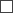 the obtaining of a permit for commencement of a polluting activity;6.1.2.the obtaining of a permit for performance of material changes in an existing polluting activity;6.1.3.the obtaining of a permit for an existing polluting activity;No.Contract numberSubject-matter of the contractContracting partiesCapacity indicated in the contract (for example, waste water, amount of waste)Term of the contractNo. or codeChemical substance or mixture (or groups thereof)Chemical substances or the type of mixture(1)Way of useAmount stored (tonnes),storage type(2)Amount used per year (tonnes)No. or codeChemical substance or mixture(1) (or groups thereof)Chemical substances or the type of mixture(2)Way of useEC numberCAS number(3)Hazard class(4)Hazard statement(6)Characterisation of risk impact(4)Precautionary statement(4)Amount stored (tonnes), type of storage(5)Amount used (tonnes/per year)Amount used in one yearSulphur content (%)UsedUsedUsedUsedAmount used in one yearSulphur content (%)for production processesfor heating(1)for transport in the territory of the installationfor the generation of electricityFuel oil (t)Natural gas (1 000 m3)Coal (t)Diesel fuel (t)Gasoline (t)Furnace fuel (t)Shale oil (t)Timber (t)Peat (t)Other types of heating fuel (t)Code(1)Contents of the storage tank(2)Dimensions of the tank (m3)Age of the tank (in years)Positioning of the tank(3)Date of examinationDate of examinationCode(1)Contents of the storage tank(2)Dimensions of the tank (m3)Age of the tank (in years)Positioning of the tank(3)previousnextNo.Name of wasteClass of waste(1)Type of use (incineration or co-incineration)Amount stored (tonnes), type of storage(2)Amount used per year (tonnes)Electricity, MWh/a (kWh/a)Electricity, MWh/a (kWh/a)usedtotal amountFor production installationsFor lightingFor chilling and refrigerationFor ventilationFor heatingFor other purposesTotalSupplierHeat energy MWh/per yearHeat energy MWh/per yearHeat energy MWh/per yearSupplierin production processesfor heating(1)for other purposesIdentification number of water abstraction source(1)Water abstraction source (water body or bore-hole)Water abstraction source (water body or bore-hole)Water abstraction source (water body or bore-hole)Water abstraction source (water body or bore-hole)Water abstraction source (water body or bore-hole)Water quantityWater quantityIdentification number of water abstraction source(1)name and location (address)geographic co-ordinatesgeographic co-ordinatescode of the water supply districtterritory codecubic metres per daycubic metres per yearIdentification number of water abstraction source(1)name and location (address)N latitudeE longitudecode of the water supply districtterritory codecubic metres per daycubic metres per yearNo.DocumentDate of developmentNotation regarding existence of the document1.The technical inventory file of external sewage networks and structures2.The schematic plan of a water supply system3.The technical passport4.The passport of the borehole of water supply5.The passport of the deposit of mineral resources (ground water)Water abstraction sources and ways of useTotal water consumption (cubic meters per year)For chilling(cubic metres per year)For production processes(cubic metres per year)For domestic needs(cubic metres per year)For other purposes(cubic metres per year)1. From external suppliers2. From a bore-hole owned by an owner3. Lake or river4. Sea water5. Other sourcesTotalEmission source code(1)Description of the emission sourceCharacterisation of the emission source and the emissionCharacterisation of the emission source and the emissionCharacterisation of the emission source and the emissionCharacterisation of the emission source and the emissionCharacterisation of the emission source and the emissionCharacterisation of the emission source and the emissionCharacterisation of the emission source and the emissionGeographic co-ordinates(2)Geographic co-ordinates(2)chimney heightinternal diameter of chimneyflowemission temperature(3)emission duration(4)N latitudeE longitudemmmNm3/h°CInstallation, process, production unit, name of the production siteInstallation, process, production unit, name of the production siteInstallation, process, production unit, name of the production siteInstallation, process, production unit, name of the production siteInstallation, process, production unit, name of the production sitePolluting substancePolluting substanceCharacteristics of emissions before purificationCharacteristics of emissions before purificationCharacteristics of emissions before purificationGas purification installationsGas purification installationsGas purification installationsCharacterisation of emissions after purification(5)Characterisation of emissions after purification(5)Characterisation of emissions after purification(5)nametypeemission source code(1)emission duration (h)emission duration (h)substance code(2)nameg/s or ouE/s(3)mg/m3 or ouE/ m3 (3)tonnes/per year or ouE/per year(3)name, typeefficiencyefficiencyg/s or ouE/s(4)mg/m3 or ouE/ m3 (4)tonnes/per year or ouE/per year(4)nametypeemission source code(1)dnnper yearsubstance code(2)nameg/s or ouE/s(3)mg/m3 or ouE/ m3 (3)tonnes/per year or ouE/per year(3)name, typedesignedactualg/s or ouE/s(4)mg/m3 or ouE/ m3 (4)tonnes/per year or ouE/per year(4)Emission sourceEmission sourceEmission sourceEmission sourcePolluting substancePolluting substancePolluting substancePolluting substancePolluting substanceO2 %No.namegeographic co-ordinatesgeographic co-ordinatesnamecodeg/s (ouE/s)(2)mg/m3 (ouE/m3)(2)tonnes/per year (ouE/per year)(2)O2 %No.nameN latitudeE longitudenamecodeg/s (ouE/s)(2)mg/m3 (ouE/m3)(2)tonnes/per year (ouE/per year)(2)O2 %12345678910(1)Identification number of the discharge point(1)Polluting substance, parameter/code (2)Concentration that may not be exceeded (mg/l)(3)Before treatmentBefore treatmentShort description of the treatment used and the efficacy thereof (%)After treatmentAfter treatmentIdentification number of the discharge point(1)Polluting substance, parameter/code (2)Concentration that may not be exceeded (mg/l)(3)mg/l in 24 hours (on average)tonnes per year (on average)Short description of the treatment used and the efficacy thereof (%)mg/l in 24 hours (on average)tonnes per year (on average)Name and address (place) of the discharge pointIdentification number of the discharge point(1)Geographic co-ordinates of the discharge pointGeographic co-ordinates of the discharge pointReceiving water bodyReceiving water bodyReceiving water bodyAmount of waste waterAmount of waste waterDischarge duration(3)(hours per day-and-night or days per year)Name and address (place) of the discharge pointIdentification number of the discharge point(1)N latitudeE longitudenamecode of the water supply district(2)water flow (m3/h)m3/d (on average)cubic metres per year (on average)Discharge duration(3)(hours per day-and-night or days per year)Number and address of the discharge point(1)Geographic co-ordinates of the discharge pointGeographic co-ordinates of the discharge pointName of the operator of other water treatment facility, the number of the inspection chamberAmount of waste water (to external waste water treatment facilities according to the contract)Amount of waste water (to external waste water treatment facilities according to the contract)Discharge duration (2) (hours per day or days per year)Number and address of the discharge point(1)N latitudeE longitudeName of the operator of other water treatment facility, the number of the inspection chamberm3/dm3 per yearDischarge duration (2) (hours per day or days per year)No.DocumentDate of developmentNotation regarding existence of the document1.The technical inventory file of external sewerage networks and structures2.Technical passport of sewerage systemNo.Characterisation of the noise sourceCharacterisation of the noise sourceCharacterisation of the noise sourceCharacterisation of the noise sourceCharacterisation of the noise sourceCharacterisation of the noise receiverCharacterisation of the noise receiverCharacterisation of the noise receiverCharacterisation of the noise receiverCharacterisation of the noise receiverNo.noise source code(1)name and/or characterisation of the noise sourcenoise indicator of the noise source(2)(dB (A))noise indicator of the noise source(2)(dB (A))noise indicator of the noise source(2)(dB (A))noise receiver(3)distance (m)(4)noise indicator of the noise receiver(5)(dB (A))noise indicator of the noise receiver(5)(dB (A))noise indicator of the noise receiver(5)(dB (A))No.noise source code(1)name and/or characterisation of the noise sourceLdayLeveningLnightnoise receiver(3)distance (m)(4)LdayLeveningLnight1.2.Class of waste(1)Name of waste (2)Degree of hazard of the waste(3)Temporary storage (tonnes per year)Incoming flow of waste(t/a)Incoming flow of waste(t/a)Incoming flow of waste(t/a)Incoming flow of waste(t/a)Outgoing waste flow (t/a)Outgoing waste flow (t/a)Outgoing waste flow (t/a)Outgoing waste flow (t/a)Outgoing waste flow (t/a)Outgoing waste flow (t/a)Class of waste(1)Name of waste (2)Degree of hazard of the waste(3)Temporary storage (tonnes per year)producedproducedreceived from other undertakings (companies)totalprocessedprocesseddisposeddisposedtransferred to other undertakings (companies)totalClass of waste(1)Name of waste (2)Degree of hazard of the waste(3)Temporary storage (tonnes per year)main source(4)tonnes per yearreceived from other undertakings (companies)totalquantityR-code(5)quantityD-code(6)transferred to other undertakings (companies)totalClass of waste(1)Name of waste(2)Degree of hazard of the waste(3)Collection type(4)Quantity of transported wastetonnes/ per yearTransportation type(5)Merchant carrying out waste transportation (waste producer)Merchant receiving wasteClass of waste(1)Name of waste(2)Degree of hazard of the waste(3)Maximum amount of waste for disposal requested in a permit, tonnes per year (or tonnes per quarter)Code(1)Parameters subject to monitoringSampling methodAnalytical method and technologyFrequency of controlLaboratory performing the analysesGiven name, surnameDatePlace for a sealPlace for a seal(signature)(signature)Place for a sealPlace for a sealTelephone numberDate of receiptGiven name, surnameDatePlace for a sealPlace for a seal(signature)(signature)Place for a sealPlace for a sealRegional Environmental BoardRegional Environmental Boardof the State Environmental Serviceof the State Environmental Serviceof the State Environmental Serviceof the State Environmental Serviceof the State Environmental ServiceFirm name (name) of the merchant (or another person), name of the operator orFirm name (name) of the merchant (or another person), name of the operator orFirm name (name) of the merchant (or another person), name of the operator orFirm name (name) of the merchant (or another person), name of the operator orFirm name (name) of the merchant (or another person), name of the operator orFirm name (name) of the merchant (or another person), name of the operator orFirm name (name) of the merchant (or another person), name of the operator orFirm name (name) of the merchant (or another person), name of the operator orFirm name (name) of the merchant (or another person), name of the operator orFirm name (name) of the merchant (or another person), name of the operator orFirm name (name) of the merchant (or another person), name of the operator orgiven name, surnameAddress, telephone number, fax number, electronic mail addressAddress, telephone number, fax number, electronic mail addressAddress, telephone number, fax number, electronic mail addressAddress, telephone number, fax number, electronic mail addressAddress, telephone number, fax number, electronic mail addressAddress, telephone number, fax number, electronic mail addressAddress, telephone number, fax number, electronic mail addressAddress, telephone number, fax number, electronic mail addressAddress, telephone number, fax number, electronic mail addressAddress, telephone number, fax number, electronic mail addressSingle registration number of the merchant (or another person)Single registration number of the merchant (or another person)Single registration number of the merchant (or another person)Single registration number of the merchant (or another person)Single registration number of the merchant (or another person)Single registration number of the merchant (or another person)Single registration number of the merchant (or another person)Single registration number of the merchant (or another person)Date of registration in the Enterprise RegisterDate of registration in the Enterprise RegisterDate of registration in the Enterprise RegisterDate of registration in the Commercial Register of the Enterprise RegisterDate of registration in the Commercial Register of the Enterprise RegisterDate of registration in the Commercial Register of the Enterprise RegisterDate of registration in the Commercial Register of the Enterprise RegisterDate of registration in the Commercial Register of the Enterprise RegisterDate of registration in the Commercial Register of the Enterprise RegisterDate of registration in the Commercial Register of the Enterprise RegisterThe given name, surname and address of such land owner on whose land the installation is locatedThe given name, surname and address of such land owner on whose land the installation is locatedThe given name, surname and address of such land owner on whose land the installation is locatedThe given name, surname and address of such land owner on whose land the installation is locatedThe given name, surname and address of such land owner on whose land the installation is locatedThe given name, surname and address of such land owner on whose land the installation is locatedThe given name, surname and address of such land owner on whose land the installation is locatedThe given name, surname and address of such land owner on whose land the installation is locatedThe given name, surname and address of such land owner on whose land the installation is locatedThe given name, surname and address of such land owner on whose land the installation is locatedThe given name, surname and address of such land owner on whose land the installation is locatedor the polluting activity is performed (if different from the address of the merchant)or the polluting activity is performed (if different from the address of the merchant)or the polluting activity is performed (if different from the address of the merchant)or the polluting activity is performed (if different from the address of the merchant)or the polluting activity is performed (if different from the address of the merchant)or the polluting activity is performed (if different from the address of the merchant)or the polluting activity is performed (if different from the address of the merchant)or the polluting activity is performed (if different from the address of the merchant)or the polluting activity is performed (if different from the address of the merchant)The given name, surname and address of the owner of buildings, ancillary buildings and producer goodsThe given name, surname and address of the owner of buildings, ancillary buildings and producer goodsThe given name, surname and address of the owner of buildings, ancillary buildings and producer goodsThe given name, surname and address of the owner of buildings, ancillary buildings and producer goodsThe given name, surname and address of the owner of buildings, ancillary buildings and producer goodsThe given name, surname and address of the owner of buildings, ancillary buildings and producer goodsThe given name, surname and address of the owner of buildings, ancillary buildings and producer goodsThe given name, surname and address of the owner of buildings, ancillary buildings and producer goodsThe given name, surname and address of the owner of buildings, ancillary buildings and producer goodsThe given name, surname and address of the owner of buildings, ancillary buildings and producer goodsThe given name, surname and address of the owner of buildings, ancillary buildings and producer goods(if different from the abovementioned addresses)(if different from the abovementioned addresses)(if different from the abovementioned addresses)(if different from the abovementioned addresses)Address where the polluting activity is carried outAddress where the polluting activity is carried outAddress where the polluting activity is carried outAddress where the polluting activity is carried outAddress where the polluting activity is carried outGiven name, surnameDatePlace for a sealPlace for a seal(signature)(signature)(signature)Place for a sealPlace for a sealTelephone numberTelephone numberRegional Environmental BoardRegional Environmental BoardRegional Environmental BoardRegional Environmental Boardof the State Environmental Serviceof the State Environmental ServiceAddressTelephone numberTelephone numberFirm name (name) of the merchant (or another person)Firm name (name) of the merchant (or another person)Firm name (name) of the merchant (or another person)Firm name (name) of the merchant (or another person)Firm name (name) of the merchant (or another person)Firm name (name) of the merchant (or another person)Firm name (name) of the merchant (or another person)Firm name (name) of the merchant (or another person)Legal addressLegal addressLegal addressSingle registration numberSingle registration numberSingle registration numberSingle registration numberSingle registration numberDate of registration in the Enterprise RegisterDate of registration in the Enterprise RegisterDate of registration in the Enterprise RegisterDate of registration in the Enterprise RegisterDate of registration in the Enterprise RegisterDate of registration in the Enterprise RegisterDate of registration in the Commercial Register of the Enterprise RegisterDate of registration in the Commercial Register of the Enterprise RegisterDate of registration in the Commercial Register of the Enterprise RegisterDate of registration in the Commercial Register of the Enterprise RegisterDate of registration in the Commercial Register of the Enterprise RegisterDate of registration in the Commercial Register of the Enterprise RegisterInstallations, operatorInstallations, operatorInstallations, operatorAddressTerritory codeTerritory codeDate of acceptance of the submission for the permitDate of acceptance of the submission for the permitDate of acceptance of the submission for the permitDate of acceptance of the submission for the permitDate of acceptance of the submission for the permitDate of acceptance of the submission for the permitDate of acceptance of the submission for the permitDate of acceptance of the submission for the permitDate of acceptance of the submission for the permitDate of acceptance of the submission for the permitThe permit has been issued for a new polluting activityThe permit has been issued for a new polluting activityThe permit has been issued for a new polluting activityThe permit has been issued for a new polluting activityThe permit has been issued for an existing polluting activityThe permit has been issued for an existing polluting activityThe permit has been issued for an existing polluting activityThe permit has been issued for an existing polluting activityThe permit has been issued for an existing polluting activity with material changesThe permit has been issued for an existing polluting activity with material changesThe permit has been issued for an existing polluting activity with material changesThe permit has been issued for an existing polluting activity with material changesDate of issueDate of issue(name of the place)(name of the place)Director of the Regional Environmental Board of the State Environmental ServiceDirector of the Regional Environmental Board of the State Environmental ServiceDirector of the Regional Environmental Board of the State Environmental ServiceDirector of the Regional Environmental Board of the State Environmental ServiceDirector of the Regional Environmental Board of the State Environmental Service(given name, surname) (signature)(given name, surname) (signature)(given name, surname) (signature)(given name, surname) (signature)(given name, surname) (signature)DateDatePlace for a sealPlace for a sealPlace for a seal Regional Environmental Board Regional Environmental Board of the State Environmental Service Address Telephone number Telephone numberFirm name (name) of the merchant (or another person)Legal addressSingle registration numberDate of registration in the Enterprise RegisterDate of registration in the Commercial Register of the Enterprise RegisterAddress where the polluting activity is performedType and production volume of the polluting activitySubmission accepted onSubmission accepted on(date)(date)(date)Information of the Regional Environmental BoardInformation of the Regional Environmental BoardInformation of the Regional Environmental BoardInformation of the Regional Environmental BoardInformation of the Regional Environmental BoardInformation of the Regional Environmental BoardInformation of the Regional Environmental BoardInformation of the Regional Environmental BoardInformation of the Regional Environmental BoardInformation of the Regional Environmental BoardDirector of the Regional Environmental Board of the State Environmental ServiceDirector of the Regional Environmental Board of the State Environmental ServiceDirector of the Regional Environmental Board of the State Environmental ServiceDirector of the Regional Environmental Board of the State Environmental Service(given name, surname)(given name, surname)(signature)(signature)(signature) Date